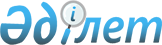 2015 - 2017 жылдарға арналған Лебяжі ауданының бюджеті туралыПавлодар облысы Лебяжі аудандық мәслихатының 2014 жылғы 26 желтоқсандағы № 1/40 шешімі. Павлодар облысының Әділет департаментінде 2015 жылғы 14 қаңтарда № 4270 болып тіркелді      Қазақстан Республикасының 2008 жылғы 4 желтоқсандағы Бюджет кодексіне, Қазақстан Республикасының 2001 жылғы 23 қаңтардағы "Қазақстан Республикасындағы жергілікті мемлекеттік басқару және өзін-өзі басқару туралы" Заңына, Қазақстан Республикасының 2005 жылғы 8 шілдедегі "Агроөнеркәсіптік кешенді және ауылдық аумақтарды дамытуды мемлекеттік реттеу туралы" Заңына және Павлодар облыстық мәслихатының (V сайланған XXXVII сессиясы) 2014 жылғы 12 желтоқсандағы "2015 – 2017 жылдарға арналған облыстық бюджет туралы" № 299/37 шешіміне сәйкес, Лебяжі аудандық мәслихаты ШЕШІМ ЕТЕДІ:

      1. 2015 – 2017 жылдарға арналған Лебяжі ауданының бюджеті тиісінше 1, 2, 3 қосымшаларға сәйкес, соның ішінде 2015 жылға мынандай көлемдерде бекітілсін:

      1) кірістер – 2434361 мың теңге, соның ішінде:

      салықтық түсімдер – 312331 мың теңге;

      салықтық емес түсімдер – 3794 мың теңге;

      негізгі капиталды сатудан түсетін түсімдер – 270 мың теңге;

      трансферттер түсімі – 2117966 мың теңге;

      2) шығыстар – 2429453 мың теңге;

      3) таза бюджеттік кредиттеу – - 47108 мың теңге, соның ішінде:

      бюджеттік кредиттер - 56487 мың теңге;

      бюджеттік кредиттерді өтеу – 9379 мың теңге;

      4) қаржы активтерімен жасалатын операциялар жөніндегі сальдо – 28000;

      қаржы активтерін сатып алу – 28000 мың теңге;

      4-1) 2015 жылға арналған жергілікті өзін-өзі басқару органдарына трансферттер сомасын бөлу 6-қосымшаға сәйкес бекітілсін;

      5) бюджет тапшылығы (дефицит) – - 70200 мың теңге;

      6) бюджет тапшылыған қаржыландыру (дефицитті қолдану) – 70200 мың теңге.

      Ескерту. 1-тармаққа өзгерістер енгізілді - Павлодар облысы Лебяжі аудандық мәслихатының 10.04.2015 N 2/42 (01.01.2015 бастап қолданысқа енеді); 17.06.2015 № 1/43 (01.01.2015 бастап қолданысқа енеді); 21.09.2015 № 5/45 (01.01.2015 бастап қолданысқа енеді); 12.11.2015 № 1/46 (01.01.2015 бастап қолданысқа енеді); 23.12.2015 № 1/48 (01.01.2015 бастап қолданысқа енеді) шешімдерімен.

      2. 2015 жылға арналған облыстық бюджеттен аудан бюджетіне берілетін субвенциялардың көлемі 1691544 мың теңге сомасында ескерілсін.

      3. 2015 жылға арналған жергілікті бюджеттің атқарылу үдерісінде секвестрге жатпайтын жергілікті бюджеттік бағдарламалар тізбесі 4 қосымшаға сәйкес бекітілсін.

      4. 2015 жылға арналған әрбір ауылдық әкімдер аппаратының бюджеттік бағдарламалар тізбесі 5 қосымшаға сәйкес бекітілсін.

      5. 2015 жылға ауданның жергілікті атқарушы орган резерві 1084 мың теңге сомасында бекітілсін.

      Ескерту. 5-тармаққа өзгерістер енгізілді - Павлодар облысы Лебяжі аудандық мәслихатының 12.11.2015 № 1/46 (01.01.2015 бастап қолданысқа енеді) шешімімен.

      6. Азаматтық қызметші болып табылатын және ауылдық елді мекендерде жұмыс істейтін әлеуметтік қамсыздандыру, білім беру, мәдениет және спорт саласындағы мамандарға, сондай–ақ жергілікті бюджеттен қаржыландырылатын мемлекеттік ұйымдарда жұмыс істейтін аталған мамандарға қызметтің осы түрлерімен қалалық жағдайда айналысатын мамандардың ставкаларымен салыстырғанда жиырма бес пайызға жоғарылатылған тарифтік ставкалар белгіленсін.

      7. Аудандық мәслихаттың 2013 жылғы 27 желтоқсандағы "2014 - 2016 жылдарға арналған Лебяжі ауданының бюджеті туралы" № 7/25 (нормативтік құқықтық актілердің мемлекеттік тіркеу тізілімінде № 3654 тіркелген, 2014 жылғы 18 қаңтардағы аудандық "Аққу-үні" - "Вести Акку" газетінің № 2 басылымында жарияланған) шешімінің күші жойылды деп танылсын.

      8. Осы шешімнің орындалуын бақылау мәслихаттың экономика және бюджеттік саясат, заңдылық пен адам құқығын қорғау мәселелері жөніндегі тұрақты комиссиясына жүктелсін. 

      9. Осы шешім 2015 жылғы 1 қаңтардан бастап қолданысқа енеді.

 2015 жылға арналған аудандық бюджет      Ескерту. 1-қосымша жаңа редакцияда - Павлодар облысы Лебяжі аудандық мәслихатының 23.12.2015 № 1/48 (01.01.2015 бастап қолданысқа енеді) шешімімен.

 2016 жылға арналған аудандық бюджет 2017 жылға арналған аудандық бюджет 2015 жылға арналған аудандық бюджетті орындау үдерісінде секвестрге
жатпайтын бюджеттік бағдарламалардың тізбесі 2015 жылға арналған ауылдық округтердің қимасындағы
ағымдағы бюджеттік бағдарламалар тізбесі 2015 жылғы арналған жергілікті өзін–өзі басқару
органдарына трансферттер сомасын бөлу      Ескерту. Шешім 6-қосымшамен толықтырылды - Павлодар облысы Лебяжі аудандық мәслихатының 10.04.2015 N 2/42 (01.01.2015 бастап қолданысқа енеді) шешімімен; жаңа редакцияда - Павлодар облысы Лебяжі аудандық мәслихатының 12.11.2015 № 1/46 (01.01.2015 бастап қолданысқа енеді) шешімімен.


					© 2012. Қазақстан Республикасы Әділет министрлігінің «Қазақстан Республикасының Заңнама және құқықтық ақпарат институты» ШЖҚ РМК
				
      Сессия төрағасы

Қ. Жиеналин

      Аудандық мәслихат хатшысы

Қ. Әлтаев
Лебяжі аудандық мәслихатының
(V сайланған XXXX сессиясы)
2014 жылғы 26 желтоқсандағы
№ 1/40 шешіміне
1 қосымшаСанаты

Санаты

Санаты

Санаты

Сом мың теңге

Сыныбы

Сыныбы

Сыныбы

Сом мың теңге

Ішкі сыныбы

Ішкі сыныбы

Сом мың теңге

Атауы

Сом мың теңге

1

2

3

I. Кірістер

2434361

1

Салықтық түсімдер

312331

01

Табыс салығы

116571

2

Жеке табыс салығы

116571

03

Әлеуметтік салық

101238

1

Әлеуметтік салық

101238

04

Меншікке салынатын салықтар

86278

1

Мүлікке салынатын салықтар

64279

3

Жер салығы

1510

4

Көлік құралдарына салынатын салық

18899

5

Бірыңғай жер салығы

1590

05

Тауарларға, жұмыстарға және қызметтерге салынатын ішкі салықтар

7124

2

Акциздер

812

3

Табиғи және басқа да ресурстарды пайдаланғаны үшін түсетін түсімдер

2022

4

Кәсіпкерлік және кәсіби қызметті жүргізгені үшін алынатын алымдар

4290

08

Заңдық мәнді іс-әрекеттерді жасағаны және (немесе) оған уәкілеттігі бар мемлекеттік органдар немесе лауазымды адамдар құжаттар бергені үшін алынатын міндетті төлемдер

1120

1

Мемлекеттік баж

1120

2

Салықтық емес түсімдер

3794

01

Мемлекеттік меншіктен түсетін кірістер

1313

5

Мемлекет меншігіндегі мүлікті жалға беруден түсетін кірістер

1297

7

Мемлекеттік бюджеттен берілген кредиттер бойынша сыйақылар

16

04

Мемлекеттік бюджеттен қаржыландырылатын, сондай-ақ Қазақстан Республикасы Ұлттық Банкінің бюджетінен (шығыстар сметасынан) қамтылатын және қаржыландырылатын мемлекеттік мекемелер салатын айыппұлдар, өсімпұлдар, санкциялар, өндіріп алулар

337

1

Мұнай секторы ұйымдарынан түсетін түсімдерді қоспағанда, мемлекеттік бюджеттен қаржыландырылатын, сондай-ақ Қазақстан Республикасы Ұлттық Банкінің бюджетінен (шығыстар сметасынан) ұсталатын және қаржыландырылатын мемлекеттік мекемелер салатын айыппұлдар, өсімпұлдар, санкциялар, өндіріп алулар

337

06

Басқа да салықтық емес түсімдер

2144

1

Басқа да салықтық емес түсімдер

2144

3

Негізгі капиталды сатудан түсетін түсімдер

270

03

Жердi және материалдық емес активтердi сату

270

1

Жерді сату

270

4

Трансферттердің түсімдері

2117966

02

Мемлекеттік басқарудың жоғары тұрған органдарынан түсетін трансферттер

2117966

2

Облыстық бюджеттен түсетін трансферттер

2117966

Функционалдық топ

Функционалдық топ

Функционалдық топ

Функционалдық топ

Функционалдық топ

Сом мың теңге

Функционалдық кіші топ

Функционалдық кіші топ

Функционалдық кіші топ

Функционалдық кіші топ

Сом мың теңге

Бюджеттік бағдарламалардың әкімшісі

Бюджеттік бағдарламалардың әкімшісі

Бюджеттік бағдарламалардың әкімшісі

Сом мың теңге

Бюджеттік бағдарлама

Бюджеттік бағдарлама

Сом мың теңге

Атауы

Сом мың теңге

1

2

3

4

5

6

II. Шығыстар

2429453

01

Жалпы сипаттағы мемлекеттік қызметтер

276884

1

Мемлекеттік басқарудың жалпы функцияларын орындайтын өкілді, атқарушы және басқа органдар

231545

112

Аудан (облыстық маңызы бар қала) мәслихатының аппараты

14248

001

Аудан (облыстық маңызы бар қала) мәслихатының қызметін қамтамасыз ету жөніндегі қызметтер

13948

003

Мемлекеттік органның күрделі шығыстары

300

122

Аудан (облыстық маңызы бар қала) әкiмiнiң аппараты

74262

001

Аудан (облыстық маңызы бар қала) әкiмiнiң қызметін қамтамасыз ету жөніндегі қызметтер

73711

003

Мемлекеттік органның күрделі шығыстары

551

123

Қаладағы аудан, аудандық маңызы бар қала, кент, ауыл, ауылдық округ әкімінің аппараты

143035

001

Қаладағы аудан, аудандық маңызы бар қала, кент, ауыл, ауылдық округ әкімінің қызметін қамтамасыз ету жөніндегі қызметтер

142885

022

Мемлекеттік органның күрделі шығыстары

150

2

Қаржылық қызмет

10675

452

Ауданның (облыстық маңызы бар қаланың) қаржы бөлімі

10675

001

Ауданның (облыстық маңызы бар қаланың) бюджетін орындау және коммуналдық меншігін басқару саласындағы мемлекеттік саясатты іске асыру жөніндегі қызметтер

10234

003

Салық салу мақсатында мүлікті бағалауды жүргізу

441

5

Жоспарлау және статистикалық қызмет

12892

453

Ауданның (облыстық маңызы бар қаланың) экономика және бюджеттік жоспарлау бөлімі

12892

001

Экономикалық саясатты, мемлекеттік жоспарлау жүйесін қалыптастыру және дамыту саласындағы мемлекеттік саясатты іске асыру жөніндегі қызметтер

12892

9

Жалпы сипаттағы өзге де мемлекеттiк қызметтер

21772

454

Ауданның (облыстық маңызы бар қаланың) кәсіпкерлік және ауыл шаруашылығы бөлімі

12043

001

Жергілікті деңгейде кәсіпкерлікті және ауыл шаруашылығын дамыту саласындағы мемлекеттік саясатты іске асыру жөніндегі қызметтер

12043

458

Ауданның (облыстық маңызы бар қаланың) тұрғын үй-коммуналдық шаруашылығы, жолаушылар көлігі және автомобиль жолдары бөлімі

9729

001

Жергілікті деңгейде тұрғын үй-коммуналдық шаруашылығы, жолаушылар көлігі және автомобиль жолдары саласындағы мемлекеттік саясатты іске асыру жөніндегі қызметтер

9729

02

Қорғаныс

7168

1

Әскери мұқтаждар

6400

122

Аудан (облыстық маңызы бар қала) әкiмiнiң аппараты

6400

005

Жалпыға бірдей әскери міндетті атқару шеңберіндегі іс-шаралар

6400

2

Төтенше жағдайлар жөнiндегi жұмыстарды ұйымдастыру

768

122

Аудан (облыстық маңызы бар қала) әкiмiнiң аппараты

768

007

Аудандық (қалалық) ауқымдағы дала өрттерінің, сондай-ақ мемлекеттік өртке қарсы қызмет органдары құрылмаған елдi мекендерде өрттердің алдын алу және оларды сөндіру жөніндегі іс-шаралар

768

03

Қоғамдық тәртіп, қауіпсіздік, құқықтық, сот, қылмыстық-атқару қызметі

1620

9

Қоғамдық тәртіп және қауіпсіздік саласындағы өзге де қызметтер

1620

458

Ауданның (облыстық маңызы бар қаланың) тұрғын үй-коммуналдық шаруашылығы, жолаушылар көлігі және автомобиль жолдары бөлімі

1620

021

Елдi мекендерде жол қозғалысы қауiпсiздiгін қамтамасыз ету

1620

04

Білім беру

1452148

1

Мектепке дейiнгi тәрбие және оқыту

199079

123

Қаладағы аудан, аудандық маңызы бар қала, кент, ауыл, ауылдық округ әкімінің аппараты

176754

004

Мектепке дейінгі тәрбие мен оқыту ұйымдарының қызметін қамтамасыз ету

102470

041

Мектепке дейінгі білім беру ұйымдарында мемлекеттік білім беру тапсырысын іске асыруға

74284

464

Ауданның (облыстық маңызы бар қаланың) білім бөлімі

22325

040

Мектепке дейінгі білім беру ұйымдарында мемлекеттік білім беру тапсырысын іске асыруға

22325

2

Бастауыш, негізгі орта және жалпы орта білім беру

1169965

123

Қаладағы аудан, аудандық маңызы бар қала, кент, ауыл, ауылдық округ әкімінің аппараты

2858

005

Ауылдық жерлерде балаларды мектепке дейін тегін алып баруды және кері алып келуді ұйымдастыру

2858

457

Ауданның (облыстық маңызы бар қаланың) мәдениет, тілдерді дамыту, дене шынықтыру және спорт бөлімі

32681

017

Балалар мен жасөспірімдерге спорт бойынша қосымша білім беру

32681

464

Ауданның (облыстық маңызы бар қаланың) білім бөлімі

1134426

003

Жалпы білім беру

1123247

006

Балаларға қосымша білім беру

11179

9

Бiлiм беру саласындағы өзге де қызметтер

83104

464

Ауданның (облыстық маңызы бар қаланың) білім бөлімі

81840

001

Жергілікті деңгейде білім беру саласындағы мемлекеттік саясатты іске асыру жөніндегі қызметтер

10877

005

Ауданның (облыстық маңызы бар қаланың) мемлекеттік білім беру мекемелер үшін оқулықтар мен оқу-әдiстемелiк кешендерді сатып алу және жеткізу

13788

007

Аудандық (қалалық) ауқымдағы мектеп олимпиадаларын және мектептен тыс іс-шараларды өткiзу

990

012

Мемлекеттік органның күрделі шығыстары

4177

015

Жетім баланы (жетім балаларды) және ата-аналарының қамқорынсыз қалған баланы (балаларды) күтіп-ұстауға қамқоршыларға (қорғаншыларға) ай сайынғы ақшалай қаражат төлемі

7157

022

Жетім баланы (жетім балаларды) және ата-анасының қамқорлығынсыз қалған баланы (балаларды) асырап алғаны үшін Қазақстан азаматтарына біржолғы ақша қаражатын төлеуге арналған төлемдер

447

029

Балалар мен жасөспірімдердің психикалық денсаулығын зерттеу және халыққа психологиялық-медициналық-педагогикалық консультациялық көмек көрсету

10735

067

Ведомстволық бағыныстағы мемлекеттік мекемелерінің және ұйымдарының күрделі шығыстары

33669

472

Ауданның (облыстық маңызы бар қаланың) құрылыс, сәулет және қала құрылысы бөлімі

1264

037

Білім беру объектілерін салу және реконструкциялау

1264

06

Әлеуметтiк көмек және әлеуметтiк қамсыздандыру

103054

1

Әлеуметтiк қамсыздандыру

262

464

Ауданның (облыстық маңызы бар қаланың) білім бөлімі

262

030

Патронат тәрбиешілерге берілген баланы (балаларды) асырап бағу

262

2

Әлеуметтiк көмек

82423

123

Қаладағы аудан, аудандық маңызы бар қала, кент, ауыл, ауылдық округ әкімінің аппараты

10871

003

Мұқтаж азаматтарға үйінде әлеуметтік көмек көрсету

10871

451

Ауданның (облыстық маңызы бар қаланың) жұмыспен қамту және әлеуметтік бағдарламалар бөлімі

71552

002

Жұмыспен қамту бағдарламасы

14236

005

Мемлекеттік атаулы әлеуметтік көмек

60

007

Жергілікті өкілетті органдардың шешімі бойынша мұқтаж азаматтардың жекелеген топтарына әлеуметтік көмек

42528

010

Үйден тәрбиеленіп оқытылатын мүгедек балаларды материалдық қамтамасыз ету

501

016

18 жасқа дейінгі балаларға мемлекеттік жәрдемақылар

1992

017

Мүгедектерді оңалту жеке бағдарламасына сәйкес, мұқтаж мүгедектерді міндетті гигиеналық құралдармен және ымдау тілі мамандарының қызмет көрсетуін, жеке көмекшілермен қамтамасыз ету

7639

052

Ұлы Отан соғысындағы Жеңістің жетпіс жылдығына арналған іс-шараларды өткізу

4596

9

Әлеуметтiк көмек және әлеуметтiк қамтамасыз ету салаларындағы өзге де қызметтер

20369

451

Ауданның (облыстық маңызы бар қаланың) жұмыспен қамту және әлеуметтік бағдарламалар бөлімі

20369

001

Жергілікті деңгейде халық үшін әлеуметтік бағдарламаларды жұмыспен қамтуды қамтамасыз етуді іске асыру саласындағы мемлекеттік саясатты іске асыру жөніндегі қызметтер

19061

011

Жәрдемақыларды және басқа да әлеуметтік төлемдерді есептеу, төлеу мен жеткізу бойынша қызметтерге ақы төлеу

1308

07

Тұрғын үй-коммуналдық шаруашылық

45733

1

Тұрғын үй шаруашылығы

7681

123

Қаладағы аудан, аудандық маңызы бар қала, кент, ауыл, ауылдық округ әкімінің аппараты

2450

027

Жұмыспен қамту 2020 жол картасы бойынша қалаларды және ауылдық елді мекендерді дамыту шеңберінде объектілерді жөндеу және абаттандыру

2450

458

Ауданның (облыстық маңызы бар қаланың) тұрғын үй-коммуналдық шаруашылығы, жолаушылар көлігі және автомобиль жолдары бөлімі

4231

003

Мемлекеттік тұрғын үй қорының сақталуын ұйымдастыру

1231

004

Азаматтардың жекелеген санаттарын тұрғын үймен қамтамасыз ету

3000

472

Ауданның (облыстық маңызы бар қаланың) құрылыс, сәулет және қала құрылысы бөлімі

1000

003

Коммуналдық тұрғын үй қорының тұрғын үйін жобалау және (немесе) салу, реконструкциялау

1000

2

Коммуналдық шаруашылық

22089

123

Қаладағы аудан, аудандық маңызы бар қала, кент, ауыл, ауылдық округ әкімінің аппараты

4497

014

Елді мекендерді сумен жабдықтауды ұйымдастыру

4497

458

Ауданның (облыстық маңызы бар қаланың) тұрғын үй-коммуналдық шаруашылығы, жолаушылар көлігі және автомобиль жолдары бөлімі

17592

012

Сумен жабдықтау және су бұру жүйесінің жұмыс істеуі

15592

026

Ауданның (облыстық маңызы бар қаланың) коммуналдық меншігіндегі жылу жүйелерін қолдануды ұйымдастыру

2000

3

Елді-мекендерді абаттандыру

15963

123

Қаладағы аудан, аудандық маңызы бар қала, кент, ауыл, ауылдық округ әкімінің аппараты

15963

008

Елді мекендердегі көшелерді жарықтандыру

15743

011

Елді мекендерді абаттандыру мен көгалдандыру

220

08

Мәдениет, спорт, туризм және ақпараттық кеңістiк

180354

1

Мәдениет саласындағы қызмет

98667

123

Қаладағы аудан, аудандық маңызы бар қала, кент, ауыл, ауылдық округ әкімінің аппараты

617

006

Жергілікті деңгейде мәдени-демалыс жұмыстарын қолдау

617

457

Ауданның (облыстық маңызы бар қаланың) мәдениет, тілдерді дамыту, дене шынықтыру және спорт бөлімі

94149

003

Мәдени-демалыс жұмысын қолдау

94149

472

Ауданның (облыстық маңызы бар қаланың) құрылыс, сәулет және қала құрылысы бөлімі

3901

011

Мәдениет объектілерін дамыту

3901

2

Спорт

2000

457

Ауданның (облыстық маңызы бар қаланың) мәдениет, тілдерді дамыту, дене шынықтыру және спорт бөлімі

2000

009

Аудандық (облыстық маңызы бар қалалық) деңгейде спорттық жарыстар өткiзу

1000

010

Әртүрлi спорт түрлерi бойынша аудан (облыстық маңызы бар қала) құрама командаларының мүшелерiн дайындау және олардың облыстық спорт жарыстарына қатысуы

1000

3

Ақпараттық кеңiстiк

46996

456

Ауданның (облыстық маңызы бар қаланың) ішкі саясат бөлімі

12847

002

Мемлекеттік ақпараттық саясат жүргізу жөніндегі қызметтер

12847

457

Ауданның (облыстық маңызы бар қаланың) мәдениет, тілдерді дамыту, дене шынықтыру және спорт бөлімі

34149

006

Аудандық (қалалық) кiтапханалардың жұмыс iстеуi

33143

007

Мемлекеттiк тiлдi және Қазақстан халқының басқа да тiлдерін дамыту

1006

9

Мәдениет, спорт, туризм және ақпараттық кеңiстiктi ұйымдастыру жөнiндегi өзге де қызметтер

32691

456

Ауданның (облыстық маңызы бар қаланың) ішкі саясат бөлімі

17786

001

Жергілікті деңгейде ақпарат, мемлекеттілікті нығайту және азаматтардың әлеуметтік сенімділігін қалыптастыру саласында мемлекеттік саясатты іске асыру жөніндегі қызметтер

9496

003

Жастар саясаты саласында іс-шараларды іске асыру

8290

457

Ауданның (облыстық маңызы бар қаланың) мәдениет, тілдерді дамыту, дене шынықтыру және спорт бөлімі

14905

001

Жергілікті деңгейде мәдениет, тілдерді дамыту, дене шынықтыру және спорт саласында мемлекеттік саясатты іске асыру жөніндегі қызметтер

8963

032

Ведомстволық бағыныстағы мемлекеттік мекемелерінің және ұйымдарының күрделі шығыстары

5942

10

Ауыл, су, орман, балық шаруашылығы, ерекше қорғалатын табиғи аумақтар, қоршаған ортаны және жануарлар дүниесін қорғау, жер қатынастары

84326

1

Ауыл шаруашылығы

35049

453

Ауданның (облыстық маңызы бар қаланың) экономика және бюджеттік жоспарлау бөлімі

12850

099

Мамандардың әлеуметтік көмек көрсетуі жөніндегі шараларды іске асыру

12850

472

Ауданның (облыстық маңызы бар қаланың) құрылыс, сәулет және қала құрылысы бөлімі

2344

010

Ауыл шаруашылығы объектілерін дамыту

2344

473

Ауданның (облыстық маңызы бар қаланың) ветеринария бөлімі

19855

001

Жергілікті деңгейде ветеринария саласындағы мемлекеттік саясатты іске асыру жөніндегі қызметтер

9778

003

Мемлекеттік органның күрделі шығыстары

150

006

Ауру жануарларды санитарлық союды ұйымдастыру

1500

007

Қаңғыбас иттер мен мысықтарды аулауды және жоюды ұйымдастыру

1350

047

Жануарлардың саулығы мен адамның денсаулығына қауіп төндіретін, алып қоймай залалсыздандырылған (зарарсыздандырылған) және қайта өңделген жануарлардың, жануарлардан алынатын өнімдер мен шикізаттың құнын иелеріне өтеу

7077

6

Жер қатынастары

11337

463

Ауданның (облыстық маңызы бар қаланың) жер қатынастары бөлімі

11337

001

Аудан (облыстық маңызы бар қала) аумағында жер қатынастарын реттеу саласындағы мемлекеттік саясатты іске асыру жөніндегі қызметтер

8187

006

Аудандардың, облыстық маңызы бар, аудандық маңызы бар қалалардың, кенттердiң, ауылдардың, ауылдық округтердiң шекарасын белгiлеу кезiнде жүргiзiлетiн жерге орналастыру

3000

007

Мемлекеттік органның күрделі шығыстары

150

9

Ауыл, су, орман, балық шаруашылығы, қоршаған ортаны қорғау және жер қатынастары саласындағы басқа да қызметтер

37940

473

Ауданның (облыстық маңызы бар қаланың) ветеринария бөлімі

37940

011

Эпизоотияға қарсы іс-шаралар жүргізу

37940

11

Өнеркәсіп, сәулет, қала құрылысы және құрылыс қызметі

17691

2

Сәулет, қала құрылысы және құрылыс қызметі

17691

472

Ауданның (облыстық маңызы бар қаланың) құрылыс, сәулет және қала құрылысы бөлімі

17691

001

Жергілікті деңгейде құрылыс, сәулет және қала құрылысы саласындағы мемлекеттік саясатты іске асыру жөніндегі қызметтер

12759

013

Аудан аумағында қала құрылысын дамытудың кешенді схемаларын, аудандық (облыстық) маңызы бар қалалардың, кенттердің және өзге де ауылдық елді мекендердің бас жоспарларын әзірлеу

4932

12

Көлiк және коммуникация

213220

1

Автомобиль көлiгi

212285

123

Қаладағы аудан, аудандық маңызы бар қала, кент, ауыл, ауылдық округ әкімінің аппараты

11847

012

Аудандық маңызы бар қалаларда, кенттерде, ауылдарда, ауылдық округтерде автомобиль жолдарын инфрақұрылымын дамыту

1000

013

Аудандық маңызы бар қалаларда, кенттерде, ауылдарда, ауылдық округтерде автомобиль жолдарының жұмыс істеуін қамтамасыз ету

10315

045

Елді-мекендер көшелеріндегі автомобиль жолдарын күрделі және орташа жөндеу

532

458

Ауданның (облыстық маңызы бар қаланың) тұрғын үй-коммуналдық шаруашылығы, жолаушылар көлігі және автомобиль жолдары бөлімі

200438

023

Автомобиль жолдарының жұмыс істеуін қамтамасыз ету

56723

045

Аудандық маңызы бар автомобиль жолдарын және елді-мекендердің көшелерін күрделі және орташа жөндеу

143715

9

Көлік және коммуникациялар саласындағы өзге де қызметтер

935

458

Ауданның (облыстық маңызы бар қаланың) тұрғын үй-коммуналдық шаруашылығы, жолаушылар көлігі және автомобиль жолдары бөлімі

935

024

Кентiшiлiк (қалаiшiлiк), қала маңындағы ауданiшiлiк қоғамдық жолаушылар тасымалдарын ұйымдастыру

935

13

Басқалар

14274

3

Кәсiпкерлiк қызметтi қолдау және бәсекелестікті қорғау

585

454

Ауданның (облыстық маңызы бар қаланың) кәсіпкерлік және ауыл шаруашылығы бөлімі

585

006

Кәсіпкерлік қызметті қолдау

585

9

Басқалар

13689

123

Қаладағы аудан, аудандық маңызы бар қала, кент, ауыл, ауылдық округ әкімінің аппараты

4300

040

"Өңірлерді дамыту" Бағдарламасы шеңберінде өңірлерді экономикалық дамытуға жәрдемдесу бойынша шараларды іске асыру

4300

452

Ауданның (облыстық маңызы бар қаланың) қаржы бөлімі

1084

012

Ауданның (облыстық маңызы бар қаланың) жергілікті атқарушы органының резерві

1084

464

Ауданның (облыстық маңызы бар қаланың) білім бөлімі

8305

041

"Өңірлерді дамыту" Бағдарламасы шеңберінде өңірлерді экономикалық дамытуға жәрдемдесу бойынша шараларды іске асыру

8305

14

Борышқа қызмет көрсету

3054

1

Борышқа қызмет көрсету

3054

452

Ауданның (облыстық маңызы бар қаланың) қаржы бөлімі

3054

013

Жергілікті атқарушы органдардың облыстық бюджеттен қарыздар бойынша сыйақылар мен өзге де төлемдерді төлеу бойынша борышына қызмет көрсету

3054

15

Қарыздарды өтеу

29927

1

Қарыздарды өтеу

29927

452

Ауданның (облыстық маңызы бар қаланың) қаржы бөлімі

29927

006

Нысаналы пайдаланылмаған (толық пайдаланылмаған) трансферттерді қайтару

939

049

Бюджет заңнамасымен қарастырылған жағдайларда жалпы сипаттағы трансферттерды қайтару

2524

051

Жергілікті өзін-өзі басқару органдарына берілетін трансферттер

26464

III. Таза бюджеттік кредиттеу

47108

Бюджеттік кредиттер

56487

10

Ауыл, су, орман, балық шаруашылығы, ерекше қорғалатын табиғи аумақтар, қоршаған ортаны және жануарлар дүниесін қорғау, жер қатынастары

56487

1

Ауыл шаруашылығы

56487

453

Ауданның (облыстық маңызы бар қаланың) экономика және бюджеттік жоспарлау бөлімі

56487

006

Мамандарды әлеуметтік қолдау шараларын іске асыру үшін бюджеттік кредиттер

56487

5

Бюджеттік кредиттерді өтеу

9379

01

Бюджеттік кредиттерді өтеу

9379

1

Мемлекеттік бюджеттен берілген бюджеттік кредиттерді өтеу

9379

IV. Қаржы активтерімен жасалатын операциялар бойынша сальдо

28000

Қаржы активтерді сатып алу

28000

13

Басқалар

28000

9

Басқалар

28000

458

Ауданның (облыстық маңызы бар қаланың) тұрғын үй-коммуналдық шаруашылығы, жолаушылар көлігі және автомобиль жолдары бөлімі

28000

065

Заңды тұлғалардың жарғылық капиталын қалыптастыру немесе ұлғайту

28000

V. Бюджет тапшылығы (профицит)

-70200

VI. Бюджет тапшылығын қаржыландыру (дефицитті қолдану)

70200

Лебяжі аудандық мәслихатының
(V сайланған XXXX сессиясы)
2014 жылғы 26 желтоқсандағы
№ 1/40 шешіміне
2 қосымшаСанаты

Санаты

Санаты

Санаты

Сом мың теңге

Сыныбы

Сыныбы

Сыныбы

Сом мың теңге

Ішкі сыныбы

Ішкі сыныбы

Сом мың теңге

Атауы

Сом мың теңге

1

2

3

I. Кірістер

2101763

1

Салықтық түсімдер

339331

01

Табыс салығы

143671

2

Жеке табыс салығы

143671

03

Әлеуметтік салық

116603

1

Әлеуметтік салық

116603

04

Меншікке салынатын салықтар

74193

1

Мүлікке салынатын салықтар

53879

3

Жер салығы

1690

4

Көлік құралдарына салынатын салық

17734

5

Бірыңғай жер салығы

890

05

Тауарларға, жұмыстарға және қызметтерге салынатын ішкі салықтар

3744

2

Акциздер

1032

3

Табиғи және басқа да ресурстарды пайдаланғаны үшін түсетін түсімдер

1022

4

Кәсіпкерлік және кәсіби қызметті жүргізгені үшін алынатын алымдар

1690

08

Заңдық мәнді іс-әрекеттерді жасағаны және (немесе) оған уәкілеттігі бар мемлекеттік органдар немесе лауазымды адамдар құжаттар бергені үшін алынатын міндетті төлемдер

1120

1

Мемлекеттік баж

1120

2

Салықтық емес түсімдер

6654

01

Мемлекеттік меншіктен түсетін кірістер

147

5

Мемлекет меншігіндегі мүлікті жалға беруден түсетін кірістер

137

7

Мемлекеттік бюджеттен берілген кредиттер бойынша сыйақылар

10

06

Басқа да салықтық емес түсімдер

6507

1

Басқа да салықтық емес түсімдер

6507

3

Негізгі капиталды сатудан түсетін түсімдер

488

03

Жердi және материалдық емес активтердi сату

488

1

Жерді сату

40

2

Материалдық емес активтерді сату

448

4

Трансферттердің түсімдері

1755290

02

Мемлекеттік басқарудың жоғары тұрған органдарынан түсетін трансферттер

1755290

2

Облыстық бюджеттен түсетін трансферттер

1755290

Функционалдық топ

Функционалдық топ

Функционалдық топ

Функционалдық топ

Функционалдық топ

Сом мың теңге

Кіші функция

Кіші функция

Кіші функция

Кіші функция

Сом мың теңге

Бюджеттік бағдарламалардың әкімшісі

Бюджеттік бағдарламалардың әкімшісі

Бюджеттік бағдарламалардың әкімшісі

Сом мың теңге

Бағдарлама

Бағдарлама

Сом мың теңге

Атауы

Сом мың теңге

1

2

3

4

5

6

II. Шығыстар

2101763

01

Жалпы сипаттағы мемлекеттік қызметтер

274143

1

Мемлекеттік басқарудың жалпы функцияларын орындайтын өкілді, атқарушы және басқа органдар

226614

112

Аудан (облыстық маңызы бар қала) мәслихатының аппараты

14364

001

Аудан (облыстық маңызы бар қала) мәслихатының қызметін қамтамасыз ету жөніндегі қызметтер

14364

122

Аудан (облыстық маңызы бар қала) әкiмiнiң аппараты

67324

001

Аудан (облыстық маңызы бар қала) әкiмiнiң қызметін қамтамасыз ету жөніндегі қызметтер

67324

123

Қаладағы аудан, аудандық маңызы бар қала, кент, ауыл, ауылдық округ әкімінің аппараты

144926

001

Қаладағы аудан, аудандық маңызы бар қала, кент, ауыл, ауылдық округ әкімінің қызметін қамтамасыз ету жөніндегі қызметтер

144926

2

Қаржылық қызмет

10721

452

Ауданның (облыстық маңызы бар қаланың) қаржы бөлімі

10721

001

Ауданның (облыстық маңызы бар қаланың) бюджетін орындау және ауданның (облыстық маңызы бар қаланың) коммуналдық меншігін басқару саласындағы мемлекеттік саясатты іске асыру жөніндегі қызметтер

9664

003

Салық салу мақсатында мүлікті бағалауды жүргізу

490

010

Жекешелендіру, коммуналдық меншікті басқару, жекешелендіруден кейінгі қызмет және осыған байланысты дауларды реттеу

567

5

Жоспарлау және статистикалық қызмет

14869

453

Ауданның (облыстық маңызы бар қаланың) экономика және бюджеттік жоспарлау бөлімі

14869

001

Экономикалық саясатты, мемлекеттік жоспарлау жүйесін қалыптастыру және дамыту және ауданды (облыстық маңызы бар қаланы) басқару саласындағы мемлекеттік саясатты іске асыру жөніндегі қызметтер

14869

9

Жалпы сипаттағы өзге де мемлекеттiк қызметтер

21939

454

Ауданның (облыстық маңызы бар қаланың) кәсіпкерлік және ауыл шаруашылығы бөлімі

11768

001

Жергілікті деңгейде кәсіпкерлікті және ауыл шаруашылығын дамыту саласындағы мемлекеттік саясатты іске асыру жөніндегі қызметтер

11768

458

Ауданның (облыстық маңызы бар қаланың) тұрғын үй-коммуналдық шаруашылығы, жолаушылар көлігі және автомобиль жолдары бөлімі

10171

001

Жергілікті деңгейде тұрғын үй-коммуналдық шаруашылығы, жолаушылар көлігі және автомобиль жолдары саласындағы мемлекеттік саясатты іске асыру жөніндегі қызметтер

10171

02

Қорғаныс

7893

1

Әскери мұқтаждықтар

6455

122

Аудан (облыстық маңызы бар қала) әкiмiнiң аппараты

6455

005

Жалпыға бірдей әскери міндетті атқару шеңберіндегі іс-шаралар

6455

2

Төтенше жағдайлар жөнiндегi жұмыстарды ұйымдастыру

1438

122

Аудан (облыстық маңызы бар қала) әкiмiнiң аппараты

1438

007

Аудандық (қалалық) ауқымдағы дала өрттерінің, сондай-ақ мемлекеттік өртке қарсы қызмет органдары құрылмаған елдi мекендерде өрттердің алдын алу және оларды сөндіру жөніндегі іс-шаралар

1438

03

Қоғамдық тәртіп, қауіпсіздік, құқықтық, сот, қылмыстық-атқару қызметі

1620

9

Қоғамдық тәртіп және қауіпсіздік саласындағы өзге де қызметтер

1620

458

Ауданның (облыстық маңызы бар қаланың) тұрғын үй-коммуналдық шаруашылығы, жолаушылар көлігі және автомобиль жолдары бөлімі

1620

021

Елдi мекендерде жол қозғалысы қауiпсiздiгін қамтамасыз ету

1620

04

Білім беру

1237778

1

Мектепке дейiнгi тәрбие және оқыту

99272

123

Қаладағы аудан, аудандық маңызы бар қала, кент, ауыл, ауылдық округ әкімінің аппараты

99272

004

Мектепке дейінгі тәрбие мен оқыту ұйымдарының қызметін қамтамасыз ету

99272

2

Бастауыш, негізгі орта және жалпы орта білім беру

1061480

123

Қаладағы аудан, аудандық маңызы бар қала, кент, ауыл, ауылдық округ әкімінің аппараты

4149

005

Ауылдық жерлерде балаларды мектепке дейін тегін алып баруды және кері алып келуді ұйымдастыру

4149

457

Ауданның (облыстық маңызы бар қаланың) мәдениет, тілдерді дамыту, дене шынықтыру және спорт бөлімі

31068

017

Балалар мен жасөспірімдерге спорт бойынша қосымша білім беру

31068

464

Ауданның (облыстық маңызы бар қаланың) білім бөлімі

1026263

003

Жалпы білім беру

1015089

006

Балаларға қосымша білім беру

11174

9

Бiлiм беру саласындағы өзге де қызметтер

77026

464

Ауданның (облыстық маңызы бар қаланың) білім бөлімі

53026

001

Жергілікті деңгейде білім беру саласындағы мемлекеттік саясатты іске асыру жөніндегі қызметтер

12096

005

Ауданның (облыстық маңызы бар қаланың) мемлекеттік білім беру мекемелер үшін оқулықтар мен оқу-әдiстемелiк кешендерді сатып алу және жеткізу

13788

007

Аудандық (қалалық) ауқымдағы мектеп олимпиадаларын және мектептен тыс іс-шараларды өткiзу

990

015

Жетім баланы (жетім балаларды) және ата-аналарының қамқорынсыз қалған баланы (балаларды) күтіп-ұстауға қамқоршыларға (қорғаншыларға) ай сайынғы ақшалай қаражат төлемі

7659

022

Жетім баланы (жетім балаларды) және ата-анасының қамқорлығынсыз қалған баланы (балаларды) асырап алғаны үшін Қазақстан азаматтарына біржолғы ақша қаражатын төлеуге арналған төлемдер

638

029

Балалар мен жасөспірімдердің психикалық денсаулығын зерттеу және халыққа психологиялық-медициналық-педагогикалық консультациялық көмек көрсету

10450

067

Ведомстволық бағыныстағы мемлекеттік мекемелерінің және ұйымдарының күрделі шығыстары

7405

472

Ауданның (облыстық маңызы бар қаланың) құрылыс, сәулет және қала құрылысы бөлімі

24000

037

Білім беру объектілерін салу және реконструкциялау

24000

06

Әлеуметтiк көмек және әлеуметтiк қамсыздандыру

100313

1

Әлеуметтiк қамсыздандыру

1066

464

Ауданның (облыстық маңызы бар қаланың) білім бөлімі

1066

030

Патронат тәрбиешілерге берілген баланы (балаларды) асырап бағу

1066

2

Әлеуметтiк көмек

79013

123

Қаладағы аудан, аудандық маңызы бар қала, кент, ауыл, ауылдық округ әкімінің аппараты

10161

003

Мұқтаж азаматтарға үйінде әлеуметтік көмек көрсету

10161

451

Ауданның (облыстық маңызы бар қаланың) жұмыспен қамту және әлеуметтік бағдарламалар бөлімі

68852

002

Жұмыспен қамту бағдарламасы

15725

005

Мемлекеттік атаулы әлеуметтік көмек

241

007

Жергілікті өкілетті органдардың шешімі бойынша мұқтаж азаматтардың жекелеген топтарына әлеуметтік көмек

42528

010

Үйден тәрбиеленіп оқытылатын мүгедек балаларды материалдық қамтамасыз ету

809

016

18 жасқа дейінгі балаларға мемлекеттік жәрдемақылар

3568

017

Мүгедектерді оңалту жеке бағдарламасына сәйкес, мұқтаж мүгедектерді міндетті гигиеналық құралдармен және ымдау тілі мамандарының қызмет көрсетуін, жеке көмекшілермен қамтамасыз ету

5981

9

Әлеуметтiк көмек және әлеуметтiк қамтамасыз ету салаларындағы өзге де қызметтер

20234

451

Ауданның (облыстық маңызы бар қаланың) жұмыспен қамту және әлеуметтік бағдарламалар бөлімі

20234

001

Жергілікті деңгейде халық үшін әлеуметтік бағдарламаларды жұмыспен қамтуды қамтамасыз етуді іске асыру саласындағы мемлекеттік саясатты іске асыру жөніндегі қызметтер

18783

011

Жәрдемақыларды және басқа да әлеуметтік төлемдерді есептеу, төлеу мен жеткізу бойынша қызметтерге ақы төлеу

1451

07

Тұрғын үй-коммуналдық шаруашылық

134655

1

Тұрғын үй шаруашылығы

19403

123

Қаладағы аудан, аудандық маңызы бар қала, кент, ауыл, ауылдық округ әкімінің аппараты

6573

027

Жұмыспен қамту 2020 жол картасы бойынша қалаларды және ауылдық елді мекендерді дамыту шеңберінде объектілерді жөндеу және абаттандыру

6573

457

Ауданның (облыстық маңызы бар қаланың) мәдениет, тілдерді дамыту, дене шынықтыру және спорт бөлімі

7109

024

Жұмыспен қамту 2020 жол картасы бойынша қалаларды және ауылдық елді мекендерді дамыту шеңберінде объектілерді жөндеу

7109

458

Ауданның (облыстық маңызы бар қаланың) тұрғын үй-коммуналдық шаруашылығы, жолаушылар көлігі және автомобиль жолдары бөлімі

4631

003

Мемлекеттік тұрғын үй қорының сақталуын ұйымдастыру

631

004

Азаматтардың жекелеген санаттарын тұрғын үймен қамтамасыз ету

4000

464

Ауданның (облыстық маңызы бар қаланың) білім бөлімі

1090

026

Жұмыспен қамту 2020 жол картасы бойынша қалаларды және ауылдық елді мекендерді дамыту шеңберінде объектілерді жөндеу

1090

2

Коммуналдық шаруашылық

76890

123

Қаладағы аудан, аудандық маңызы бар қала, кент, ауыл, ауылдық округ әкімінің аппараты

8070

014

Елді мекендерді сумен жабдықтауды ұйымдастыру

8070

458

Ауданның (облыстық маңызы бар қаланың) тұрғын үй-коммуналдық шаруашылығы, жолаушылар көлігі және автомобиль жолдары бөлімі

16592

012

Сумен жабдықтау және су бұру жүйесінің жұмыс істеуі

14592

026

Ауданның (облыстық маңызы бар қаланың) коммуналдық меншігіндегі жылу жүйелерін қолдануды ұйымдастыру

2000

472

Ауданның (облыстық маңызы бар қаланың) құрылыс, сәулет және қала құрылысы бөлімі

52228

058

Елді мекендердегі сумен жабдықтау және су бұру жүйелерін дамыту

52228

3

Елді-мекендерді абаттандыру

38362

123

Қаладағы аудан, аудандық маңызы бар қала, кент, ауыл, ауылдық округ әкімінің аппараты

38362

008

Елді мекендердегі көшелерді жарықтандыру

13771

009

Елді мекендердің санитариясын қамтамасыз ету

6525

010

Жерлеу орындарын ұстау және туыстары жоқ адамдарды жерлеу

876

011

Елді мекендерді абаттандыру мен көгалдандыру

17190

08

Мәдениет, спорт, туризм және ақпараттық кеңістiк

169620

1

Мәдениет саласындағы қызмет

90319

123

Қаладағы аудан, аудандық маңызы бар қала, кент, ауыл, ауылдық округ әкімінің аппараты

617

006

Жергілікті деңгейде мәдени-демалыс жұмыстарын қолдау

617

457

Ауданның (облыстық маңызы бар қаланың) мәдениет, тілдерді дамыту, дене шынықтыру және спорт бөлімі

89702

003

Мәдени-демалыс жұмысын қолдау

89702

2

Спорт

4000

457

Ауданның (облыстық маңызы бар қаланың) мәдениет, тілдерді дамыту, дене шынықтыру және спорт бөлімі

4000

009

Аудандық (облыстық маңызы бар қалалық) деңгейде спорттық жарыстар өткiзу

3000

010

Әртүрлi спорт түрлерi бойынша аудан (облыстық маңызы бар қала) құрама командаларының мүшелерiн дайындау және олардың облыстық спорт жарыстарына қатысуы

1000

3

Ақпараттық кеңiстiк

42648

456

Ауданның (облыстық маңызы бар қаланың) ішкі саясат бөлімі

11900

002

Мемлекеттік ақпараттық саясат жүргізу жөніндегі қызметтер

11900

457

Ауданның (облыстық маңызы бар қаланың) мәдениет, тілдерді дамыту, дене шынықтыру және спорт бөлімі

30748

006

Аудандық (қалалық) кiтапханалардың жұмыс iстеуi

29742

007

Мемлекеттік тілді және Қазақстан халықтарының басқа да тілдерін дамыту

1006

9

Мәдениет, спорт, туризм және ақпараттық кеңiстiктi ұйымдастыру жөнiндегi өзге де қызметтер

32653

456

Ауданның (облыстық маңызы бар қаланың) ішкі саясат бөлімі

17360

001

Жергілікті деңгейде ақпарат, мемлекеттілікті нығайту және азаматтардың әлеуметтік сенімділігін қалыптастыру саласында мемлекеттік саясатты іске асыру жөніндегі қызметтер

8273

003

Жастар саясаты саласында іс-шараларды іске асыру

8798

032

Ведомстволық бағыныстағы мемлекеттік мекемелерінің және ұйымдарының күрделі шығыстары

289

457

Ауданның (облыстық маңызы бар қаланың) мәдениет, тілдерді дамыту, дене шынықтыру және спорт бөлімі

15293

001

Жергілікті деңгейде мәдениет, тілдерді дамыту, дене шынықтыру және спорт саласында мемлекеттік саясатты іске асыру жөніндегі қызметтер

8880

032

Ведомстволық бағыныстағы мемлекеттік мекемелерінің және ұйымдарының күрделі шығыстары

6413

10

Ауыл, су, орман, балық шаруашылығы, ерекше қорғалатын табиғи аумақтар, қоршаған ортаны және жануарлар дүниесін қорғау, жер қатынастары

70448

1

Ауыл шаруашылығы

24441

453

Ауданның (облыстық маңызы бар қаланың) экономика және бюджеттік жоспарлау бөлімі

14504

099

Мамандардың әлеуметтік көмек көрсетуі жөніндегі шараларды іске асыру

14504

473

Ауданның (облыстық маңызы бар қаланың) ветеринария бөлімі

9937

001

Жергілікті деңгейде ветеринария саласындағы мемлекеттік саясатты іске асыру жөніндегі қызметтер

8437

003

Мемлекеттік органның күрделі шығыстары

150

007

Қаңғыбас иттер мен мысықтарды аулауды және жоюды ұйымдастыру

1350

6

Жер қатынастары

8067

463

Ауданның (облыстық маңызы бар қаланың) жер қатынастары бөлімі

8067

001

Аудан (облыстық маңызы бар қала) аумағында жер қатынастарын реттеу саласындағы мемлекеттік саясатты іске асыру жөніндегі қызметтер

7917

007

Мемлекеттік органның күрделі шығыстары

150

9

Ауыл, су, орман, балық шаруашылығы, қоршаған ортаны қорғау және жер қатынастары саласындағы басқа да қызметтер

37940

473

Ауданның (облыстық маңызы бар қаланың) ветеринария бөлімі

37940

011

Эпизоотияға қарсы іс-шаралар жүргізу

37940

11

Өнеркәсіп, сәулет, қала құрылысы және құрылыс қызметі

12815

2

Сәулет, қала құрылысы және құрылыс қызметі

12815

472

Ауданның (облыстық маңызы бар қаланың) құрылыс, сәулет және қала құрылысы бөлімі

12815

001

Жергілікті деңгейде құрылыс, сәулет және қала құрылысы саласындағы мемлекеттік саясатты іске асыру жөніндегі қызметтер

12815

12

Көлiк және коммуникация

72673

1

Автомобиль көлiгi

69966

123

Қаладағы аудан, аудандық маңызы бар қала, кент, ауыл, ауылдық округ әкімінің аппараты

9754

013

Аудандық маңызы бар қалаларда, кенттерде, ауылдарда , ауылдық округтерде автомобиль жолдарының жұмыс істеуін қамтамасыз ету

8754

045

Елді-мекендер көшелеріндегі автомобиль жолдарын күрделі және орташа жөндеу

1000

458

Ауданның (облыстық маңызы бар қаланың) тұрғын үй-коммуналдық шаруашылығы, жолаушылар көлігі және автомобиль жолдары бөлімі

60212

023

Автомобиль жолдарының жұмыс істеуін қамтамасыз ету

59212

045

Аудандық маңызы бар автомобиль жолдарын және елді-мекендердің көшелерін күрделі және орташа жөндеу

1000

9

Көлік және коммуникациялар саласындағы өзге де қызметтер

2707

458

Ауданның (облыстық маңызы бар қаланың) тұрғын үй-коммуналдық шаруашылығы, жолаушылар көлігі және автомобиль жолдары бөлімі

2707

024

Кентiшiлiк (қалаiшiлiк), қала маңындағы ауданiшiлiк қоғамдық жолаушылар тасымалдарын ұйымдастыру

2707

13

Басқалар

19795

3

Кәсiпкерлiк қызметтi қолдау және бәсекелестікті қорғау

824

454

Ауданның (облыстық маңызы бар қаланың) кәсіпкерлік және ауыл шаруашылығы бөлімі

824

006

Кәсіпкерлік қызметті қолдау

824

9

Басқалар

18971

123

Қаладағы аудан, аудандық маңызы бар қала, кент, ауыл, ауылдық округ әкімінің аппараты

3800

040

"Өңірлерді дамыту" Бағдарламасы шеңберінде өңірлерді экономикалық дамытуға жәрдемдесу бойынша шараларды іске асыру

3800

452

Ауданның (облыстық маңызы бар қаланың) қаржы бөлімі

6366

012

Ауданның (облыстық маңызы бар қаланың) жергілікті атқарушы органының резерві

6366

464

Ауданның (облыстық маңызы бар қаланың) білім бөлімі

8805

041

"Өңірлерді дамыту" Бағдарламасы шеңберінде өңірлерді экономикалық дамытуға жәрдемдесу бойынша шараларды іске асыру

8805

14

Борышқа қызмет көрсету

10

1

Борышқа қызмет көрсету

10

452

Ауданның (облыстық маңызы бар қаланың) қаржы бөлімі

10

013

Жергілікті атқарушы органдардың облыстық бюджеттен қарыздар бойынша сыйақылар мен өзге де төлемдерді төлеу бойынша борышына қызмет көрсету

10

III. Таза бюджеттік кредиттеу

-9379

5

Бюджеттік кредиттерді өтеу

9379

01

Бюджеттік кредиттерді өтеу

9379

1

Мемлекеттік бюджеттен берілген бюджеттік кредиттерді өтеу

9379

IV. Қаржы активтерімен жасалатын операциялар бойынша сальдо

0

V. Бюджет тапшылығы (профицит)

9379

VI. Бюджет тапшылығын қаржыландыру (профицитті қолдану)

-9379

Лебяжі аудандық мәслихатының
(V сайланған XXXX сессиясы)
2014 жылғы 26 желтоқсандағы
№ 1/40 шешіміне
3 қосымшаСанаты

Санаты

Санаты

Санаты

Сом мың теңге

Сыныбы

Сыныбы

Сыныбы

Сом мың теңге

Ішкі сыныбы

Ішкі сыныбы

Сом мың теңге

Атауы

Сом мың теңге

1

2

3

I. Кірістер

2165551

1

Салықтық түсімдер

368831

01

Табыс салығы

156671

2

Жеке табыс салығы

156671

03

Әлеуметтік салық

124603

1

Әлеуметтік салық

124603

04

Меншікке салынатын салықтар

82693

1

Мүлікке салынатын салықтар

61879

3

Жер салығы

1690

4

Көлік құралдарына салынатын салық

18234

5

Бірыңғай жер салығы

890

05

Тауарларға, жұмыстарға және қызметтерге салынатын ішкі салықтар

3744

2

Акциздер

1032

3

Табиғи және басқа да ресурстарды пайдаланғаны үшін түсетін түсімдер

1022

4

Кәсіпкерлік және кәсіби қызметті жүргізгені үшін алынатын алымдар

1690

08

Заңдық мәнді іс-әрекеттерді жасағаны және (немесе) оған уәкілеттігі бар мемлекеттік органдар немесе лауазымды адамдар құжаттар бергені үшін алынатын міндетті төлемдер

1120

1

Мемлекеттік баж

1120

2

Салықтық емес түсімдер

7256

01

Мемлекеттік меншіктен түсетін кірістер

145

5

Мемлекет меншігіндегі мүлікті жалға беруден түсетін кірістер

135

7

Мемлекеттік бюджеттен берілген кредиттер бойынша сыйақылар

10

06

Басқа да салықтық емес түсімдер

7111

1

Басқа да салықтық емес түсімдер

7111

3

Негізгі капиталды сатудан түсетін түсімдер

488

03

Жердi және материалдық емес активтердi сату

488

1

Жерді сату

40

2

Материалдық емес активтерді сату

448

4

Трансферттердің түсімдері

1788976

02

Мемлекеттік басқарудың жоғары тұрған органдарынан түсетін трансферттер

1788976

2

Облыстық бюджеттен түсетін трансферттер

1788976

Функционалдық топ

Функционалдық топ

Функционалдық топ

Функционалдық топ

Функционалдық топ

Сом мың теңге

Кіші функция

Кіші функция

Кіші функция

Кіші функция

Сом мың теңге

Бюджеттік бағдарламалардың әкімшісі

Бюджеттік бағдарламалардың әкімшісі

Бюджеттік бағдарламалардың әкімшісі

Сом мың теңге

Бағдарлама

Бағдарлама

Сом мың теңге

Атауы

1

2

3

4

5

6

II. Шығыстар

2165551

01

Жалпы сипаттағы мемлекеттік қызметтер

274143

1

Мемлекеттік басқарудың жалпы функцияларын орындайтын өкілді, атқарушы және басқа органдар

226614

112

Аудан (облыстық маңызы бар қала) мәслихатының аппараты

14364

001

Аудан (облыстық маңызы бар қала) мәслихатының қызметін қамтамасыз ету жөніндегі қызметтер

14364

122

Аудан (облыстық маңызы бар қала) әкiмiнiң аппараты

67324

001

Аудан (облыстық маңызы бар қала) әкiмiнiң қызметін қамтамасыз ету жөніндегі қызметтер

67324

123

Қаладағы аудан, аудандық маңызы бар қала, кент, ауыл, ауылдық округ әкімінің аппараты

144926

001

Қаладағы аудан, аудандық маңызы бар қала, кент, ауыл, ауылдық округ әкімінің қызметін қамтамасыз ету жөніндегі қызметтер

144926

2

Қаржылық қызмет

10721

452

Ауданның (облыстық маңызы бар қаланың) қаржы бөлімі

10721

001

Ауданның (облыстық маңызы бар қаланың) бюджетін орындау және ауданның (облыстық маңызы бар қаланың) коммуналдық меншігін басқару саласындағы мемлекеттік саясатты іске асыру жөніндегі қызметтер

9664

003

 

Салық салу мақсатында мүлікті бағалауды жүргізу

490

010

 

Жекешелендіру, коммуналдық меншікті басқару, жекешелендіруден кейінгі қызмет және осыған байланысты дауларды реттеу

567

5

 

Жоспарлау және статистикалық қызмет

14869

453

 

Ауданның (облыстық маңызы бар қаланың) экономика және бюджеттік жоспарлау бөлімі

14869

001

 

Экономикалық саясатты, мемлекеттік жоспарлау жүйесін қалыптастыру және дамыту және ауданды (облыстық маңызы бар қаланы) басқару саласындағы мемлекеттік саясатты іске асыру жөніндегі қызметтер

14869

9

Жалпы сипаттағы өзге де мемлекеттiк қызметтер

21939

454

Ауданның (облыстық маңызы бар қаланың) кәсіпкерлік және ауыл шаруашылығы бөлімі

11768

001

Жергілікті деңгейде кәсіпкерлікті және ауыл шаруашылығын дамыту саласындағы мемлекеттік саясатты іске асыру жөніндегі қызметтер

11768

458

Ауданның (облыстық маңызы бар қаланың) тұрғын үй-коммуналдық шаруашылығы, жолаушылар көлігі және автомобиль жолдары бөлімі

10171

001

Жергілікті деңгейде тұрғын үй-коммуналдық шаруашылығы, жолаушылар көлігі және автомобиль жолдары саласындағы мемлекеттік саясатты іске асыру жөніндегі қызметтер

10171

02

Қорғаныс

7893

1

Әскери мұқтаждықтар

6455

122

Аудан (облыстық маңызы бар қала) әкiмiнiң аппараты

6455

005

Жалпыға бірдей әскери міндетті атқару шеңберіндегі іс-шаралар

6455

2

Төтенше жағдайлар жөнiндегi жұмыстарды ұйымдастыру

1438

122

Аудан (облыстық маңызы бар қала) әкiмiнiң аппараты

1438

007

Аудандық (қалалық) ауқымдағы дала өрттерінің, сондай-ақ мемлекеттік өртке қарсы қызмет органдары құрылмаған елдi мекендерде өрттердің алдын алу және оларды сөндіру жөніндегі іс-шаралар

1438

03

Қоғамдық тәртіп, қауіпсіздік, құқықтық, сот, қылмыстық-атқару қызметі

1620

9

Қоғамдық тәртіп және қауіпсіздік саласындағы өзге де қызметтер

1620

458

Ауданның (облыстық маңызы бар қаланың) тұрғын үй-коммуналдық шаруашылығы, жолаушылар көлігі және автомобиль жолдары бөлімі

1620

021

Елдi мекендерде жол қозғалысы қауiпсiздiгін қамтамасыз ету

1620

04

Білім беру

1291030

1

Мектепке дейiнгi тәрбие және оқыту

99272

123

Қаладағы аудан, аудандық маңызы бар қала, кент, ауыл, ауылдық округ әкімінің аппараты

99272

004

Мектепке дейінгі тәрбие мен оқыту ұйымдарының қызметін қамтамасыз ету

99272

2

Бастауыш, негізгі орта және жалпы орта білім беру

1081373

123

Қаладағы аудан, аудандық маңызы бар қала, кент, ауыл, ауылдық округ әкімінің аппараты

4149

005

Ауылдық жерлерде балаларды мектепке дейін тегін алып баруды және кері алып келуді ұйымдастыру

4149

457

Ауданның (облыстық маңызы бар қаланың) мәдениет, тілдерді дамыту, дене шынықтыру және спорт бөлімі

31458

017

Балалар мен жасөспірімдерге спорт бойынша қосымша білім беру

31458

464

Ауданның (облыстық маңызы бар қаланың) білім бөлімі

1045766

003

Жалпы білім беру

1034592

006

Балаларға қосымша білім беру

11174

9

Бiлiм беру саласындағы өзге де қызметтер

110385

464

Ауданның (облыстық маңызы бар қаланың) білім бөлімі

86385

001

Жергілікті деңгейде білім беру саласындағы мемлекеттік саясатты іске асыру жөніндегі қызметтер

12096

005

Ауданның (облыстық маңызы бар қаланың) мемлекеттік білім беру мекемелер үшін оқулықтар мен оқу-әдiстемелiк кешендерді сатып алу және жеткізу

13788

007

Аудандық (қалалық) ауқымдағы мектеп олимпиадаларын және мектептен тыс іс-шараларды өткiзу

990

015

Жетім баланы (жетім балаларды) және ата-аналарының қамқорынсыз қалған баланы (балаларды) күтіп-ұстауға қамқоршыларға (қорғаншыларға) ай сайынғы ақшалай қаражат төлемі

7659

022

Жетім баланы (жетім балаларды) және ата-анасының қамқорлығынсыз қалған баланы (балаларды) асырап алғаны үшін Қазақстан азаматтарына біржолғы ақша қаражатын төлеуге арналған төлемдер

638

029

Балалар мен жасөспірімдердің психикалық денсаулығын зерттеу және халыққа психологиялық-медициналық-педагогикалық консультациялық көмек көрсету

10581

067

Ведомстволық бағыныстағы мемлекеттік мекемелерінің және ұйымдарының күрделі шығыстары

40633

472

Ауданның (облыстық маңызы бар қаланың) құрылыс, сәулет және қала құрылысы бөлімі

24000

037

Білім беру объектілерін салу және реконструкциялау

24000

06

Әлеуметтiк көмек және әлеуметтiк қамсыздандыру

100335

1

Әлеуметтiк қамсыздандыру

1088

464

Ауданның (облыстық маңызы бар қаланың) білім бөлімі

1088

030

Патронат тәрбиешілерге берілген баланы (балаларды) асырап бағу

1088

2

Әлеуметтiк көмек

79013

123

Қаладағы аудан, аудандық маңызы бар қала, кент, ауыл, ауылдық округ әкімінің аппараты

10161

003

Мұқтаж азаматтарға үйінде әлеуметтік көмек көрсету

10161

451

Ауданның (облыстық маңызы бар қаланың) жұмыспен қамту және әлеуметтік бағдарламалар бөлімі

68852

002

Жұмыспен қамту бағдарламасы

15725

005

Мемлекеттік атаулы әлеуметтік көмек

241

007

Жергілікті өкілетті органдардың шешімі бойынша мұқтаж азаматтардың жекелеген топтарына әлеуметтік көмек

42528

010

Үйден тәрбиеленіп оқытылатын мүгедек балаларды материалдық қамтамасыз ету

809

016

18 жасқа дейінгі балаларға мемлекеттік жәрдемақылар

3568

017

Мүгедектерді оңалту жеке бағдарламасына сәйкес, мұқтаж мүгедектерді міндетті гигиеналық құралдармен және ымдау тілі мамандарының қызмет көрсетуін, жеке көмекшілермен қамтамасыз ету

5981

9

Әлеуметтiк көмек және әлеуметтiк қамтамасыз ету салаларындағы өзге де қызметтер

20234

451

Ауданның (облыстық маңызы бар қаланың) жұмыспен қамту және әлеуметтік бағдарламалар бөлімі

20234

001

Жергілікті деңгейде халық үшін әлеуметтік бағдарламаларды жұмыспен қамтуды қамтамасыз етуді іске асыру саласындағы мемлекеттік саясатты іске асыру жөніндегі қызметтер

18783

011

Жәрдемақыларды және басқа да әлеуметтік төлемдерді есептеу, төлеу мен жеткізу бойынша қызметтерге ақы төлеу

1451

07

Тұрғын үй-коммуналдық шаруашылық

145169

1

Тұрғын үй шаруашылығы

19398

123

Қаладағы аудан, аудандық маңызы бар қала, кент, ауыл, ауылдық округ әкімінің аппараты

6573

027

Жұмыспен қамту 2020 жол картасы бойынша қалаларды және ауылдық елді мекендерді дамыту шеңберінде объектілерді жөндеу және абаттандыру

6573

457

Ауданның (облыстық маңызы бар қаланың) мәдениет, тілдерді дамыту, дене шынықтыру және спорт бөлімі

7109

024

Жұмыспен қамту 2020 жол картасы бойынша қалаларды және ауылдық елді мекендерді дамыту шеңберінде объектілерді жөндеу

7109

458

Ауданның (облыстық маңызы бар қаланың) тұрғын үй-коммуналдық шаруашылығы, жолаушылар көлігі және автомобиль жолдары бөлімі

4631

003

Мемлекеттік тұрғын үй қорының сақталуын ұйымдастыру

631

004

Азаматтардың жекелеген санаттарын тұрғын үймен қамтамасыз ету

4000

464

Ауданның (облыстық маңызы бар қаланың) білім бөлімі

1085

026

Жұмыспен қамту 2020 жол картасы бойынша қалаларды және ауылдық елді мекендерді дамыту шеңберінде объектілерді жөндеу

1085

2

Коммуналдық шаруашылық

87409

123

Қаладағы аудан, аудандық маңызы бар қала, кент, ауыл, ауылдық округ әкімінің аппараты

8070

014

Елді мекендерді сумен жабдықтауды ұйымдастыру

8070

458

Ауданның (облыстық маңызы бар қаланың) тұрғын үй-коммуналдық шаруашылығы, жолаушылар көлігі және автомобиль жолдары бөлімі

26592

012

Сумен жабдықтау және су бұру жүйесінің жұмыс істеуі

14592

026

Ауданның (облыстық маңызы бар қаланың) коммуналдық меншігіндегі жылу жүйелерін қолдануды ұйымдастыру

12000

472

Ауданның (облыстық маңызы бар қаланың) құрылыс, сәулет және қала құрылысы бөлімі

52747

058

Елді мекендердегі сумен жабдықтау және су бұру жүйелерін дамыту

52747

3

Елді-мекендерді абаттандыру

38362

123

Қаладағы аудан, аудандық маңызы бар қала, кент, ауыл, ауылдық округ әкімінің аппараты

38362

008

Елді мекендердегі көшелерді жарықтандыру

13771

009

Елді мекендердің санитариясын қамтамасыз ету

6525

010

Жерлеу орындарын ұстау және туыстары жоқ адамдарды жерлеу

876

011

Елді мекендерді абаттандыру мен көгалдандыру

17190

08

Мәдениет, спорт, туризм және ақпараттық кеңістiк

169620

1

Мәдениет саласындағы қызмет

90319

123

Қаладағы аудан, аудандық маңызы бар қала, кент, ауыл, ауылдық округ әкімінің аппараты

617

006

Жергілікті деңгейде мәдени-демалыс жұмыстарын қолдау

617

457

Ауданның (облыстық маңызы бар қаланың) мәдениет, тілдерді дамыту, дене шынықтыру және спорт бөлімі

89702

003

Мәдени-демалыс жұмысын қолдау

89702

2

Спорт

4000

457

Ауданның (облыстық маңызы бар қаланың) мәдениет, тілдерді дамыту, дене шынықтыру және спорт бөлімі

4000

009

Аудандық (облыстық маңызы бар қалалық) деңгейде спорттық жарыстар өткiзу

3000

010

Әртүрлi спорт түрлерi бойынша аудан (облыстық маңызы бар қала) құрама командаларының мүшелерiн дайындау және олардың облыстық спорт жарыстарына қатысуы

1000

3

Ақпараттық кеңiстiк

42648

456

Ауданның (облыстық маңызы бар қаланың) ішкі саясат бөлімі

11900

002

Мемлекеттік ақпараттық саясат жүргізу жөніндегі қызметтер

11900

457

Ауданның (облыстық маңызы бар қаланың) мәдениет, тілдерді дамыту, дене шынықтыру және спорт бөлімі

30748

006

Аудандық (қалалық) кiтапханалардың жұмыс iстеуi

29742

007

Мемлекеттік тілді және Қазақстан халықтарының басқа да тілдерін дамыту

1006

9

Мәдениет, спорт, туризм және ақпараттық кеңiстiктi ұйымдастыру жөнiндегi өзге де қызметтер

32653

456

Ауданның (облыстық маңызы бар қаланың) ішкі саясат бөлімі

17360

001

Жергілікті деңгейде ақпарат, мемлекеттілікті нығайту және азаматтардың әлеуметтік сенімділігін қалыптастыру саласында мемлекеттік саясатты іске асыру жөніндегі қызметтер

8273

003

Жастар саясаты саласында іс-шараларды іске асыру

8798

032

Ведомстволық бағыныстағы мемлекеттік мекемелерінің және ұйымдарының күрделі шығыстары

289

457

Ауданның (облыстық маңызы бар қаланың) мәдениет, тілдерді дамыту, дене шынықтыру және спорт бөлімі

15293

001

Жергілікті деңгейде мәдениет, тілдерді дамыту, дене шынықтыру және спорт саласында мемлекеттік саясатты іске асыру жөніндегі қызметтер

8880

032

Ведомстволық бағыныстағы мемлекеттік мекемелерінің және ұйымдарының күрделі шығыстары

6413

10

Ауыл, су, орман, балық шаруашылығы, ерекше қорғалатын табиғи аумақтар, қоршаған ортаны және жануарлар дүниесін қорғау, жер қатынастары

70448

1

Ауыл шаруашылығы

24441

453

Ауданның (облыстық маңызы бар қаланың) экономика және бюджеттік жоспарлау бөлімі

14504

099

Мамандардың әлеуметтік көмек көрсетуі жөніндегі шараларды іске асыру

14504

473

Ауданның (облыстық маңызы бар қаланың) ветеринария бөлімі

9937

001

Жергілікті деңгейде ветеринария саласындағы мемлекеттік саясатты іске асыру жөніндегі қызметтер

8437

003

Мемлекеттік органның күрделі шығыстары

150

007

Қаңғыбас иттер мен мысықтарды аулауды және жоюды ұйымдастыру

1350

6

Жер қатынастары

8067

463

Ауданның (облыстық маңызы бар қаланың) жер қатынастары бөлімі

8067

001

Аудан (облыстық маңызы бар қала) аумағында жер қатынастарын реттеу саласындағы мемлекеттік саясатты іске асыру жөніндегі қызметтер

7917

007

Мемлекеттік органның күрделі шығыстары

150

9

Ауыл, су, орман, балық шаруашылығы, қоршаған ортаны қорғау және жер қатынастары саласындағы басқа да қызметтер

37940

473

Ауданның (облыстық маңызы бар қаланың) ветеринария бөлімі

37940

011

Эпизоотияға қарсы іс-шаралар жүргізу

37940

11

Өнеркәсіп, сәулет, қала құрылысы және құрылыс қызметі

12815

2

Сәулет, қала құрылысы және құрылыс қызметі

12815

472

Ауданның (облыстық маңызы бар қаланың) құрылыс, сәулет және қала құрылысы бөлімі

12815

001

Жергілікті деңгейде құрылыс, сәулет және қала құрылысы саласындағы мемлекеттік саясатты іске асыру жөніндегі қызметтер

12815

12

Көлiк және коммуникация

72673

1

Автомобиль көлiгi

69966

123

Қаладағы аудан, аудандық маңызы бар қала, кент, ауыл, ауылдық округ әкімінің аппараты

9754

013

Аудандық маңызы бар қалаларда, кенттерде, ауылдарда, ауылдық округтерде автомобиль жолдарының жұмыс істеуін қамтамасыз ету

8754

045

Елді-мекендер көшелеріндегі автомобиль жолдарын күрделі және орташа жөндеу

1000

458

Ауданның (облыстық маңызы бар қаланың) тұрғын үй-коммуналдық шаруашылығы, жолаушылар көлігі және автомобиль жолдары бөлімі

60212

023

Автомобиль жолдарының жұмыс істеуін қамтамасыз ету

59212

045

Аудандық маңызы бар автомобиль жолдарын және елді-мекендердің көшелерін күрделі және орташа жөндеу

1000

9

Көлік және коммуникациялар саласындағы өзге де қызметтер

2707

458

Ауданның (облыстық маңызы бар қаланың) тұрғын үй-коммуналдық шаруашылығы, жолаушылар көлігі және автомобиль жолдары бөлімі

2707

024

Кентiшiлiк (қалаiшiлiк), қала маңындағы ауданiшiлiк қоғамдық жолаушылар тасымалдарын ұйымдастыру

2707

13

Басқалар

19795

3

Кәсiпкерлiк қызметтi қолдау және бәсекелестікті қорғау

824

454

Ауданның (облыстық маңызы бар қаланың) кәсіпкерлік және ауыл шаруашылығы бөлімі

824

006

Кәсіпкерлік қызметті қолдау

824

9

Басқалар

18971

123

Қаладағы аудан, аудандық маңызы бар қала, кент, ауыл, ауылдық округ әкімінің аппараты

3800

040

"Өңірлерді дамыту" Бағдарламасы шеңберінде өңірлерді экономикалық дамытуға жәрдемдесу бойынша шараларды іске асыру

3800

452

Ауданның (облыстық маңызы бар қаланың) қаржы бөлімі

6366

012

Ауданның (облыстық маңызы бар қаланың) жергілікті атқарушы органының резерві

6366

464

Ауданның (облыстық маңызы бар қаланың) білім бөлімі

8805

041

"Өңірлерді дамыту" Бағдарламасы шеңберінде өңірлерді экономикалық дамытуға жәрдемдесу бойынша шараларды іске асыру

8805

14

Борышқа қызмет көрсету

10

1

Борышқа қызмет көрсету

10

452

Ауданның (облыстық маңызы бар қаланың) қаржы бөлімі

10

013

Жергілікті атқарушы органдардың облыстық бюджеттен қарыздар бойынша сыйақылар мен өзге де төлемдерді төлеу бойынша борышына қызмет көрсету

10

III. Таза бюджеттік кредиттеу

-9378

5

Бюджеттік кредиттерді өтеу

9378

01

Бюджеттік кредиттерді өтеу

9378

1

Мемлекеттік бюджеттен берілген бюджеттік кредиттерді өтеу

9378

IV. Қаржы активтерімен жасалатын операциялар бойынша сальдо

0

V. Бюджет тапшылығы (профицит)

9378

VI. Бюджет тапшылығын қаржыландыру (профицитті қолдану)

-9378

Лебяжі аудандық мәслихатының
(V сайланған XXXX сессиясы)
2014 жылғы 26 желтоқсандағы
№ 1/40 шешіміне
4 қосымшаФункционалдық топ

Функционалдық топ

Функционалдық топ

Функционалдық топ

Функционалдық топ

Кіші функция

Кіші функция

Кіші функция

Кіші функция

Бюджеттік бағдарламалардың әкімшісі

Бюджеттік бағдарламалардың әкімшісі

Бюджеттік бағдарламалардың әкімшісі

Бағдарлама

Бағдарлама

Аталуы

1

2

3

4

5

04

Білім беру

2

Бастауыш, негізгі орта және жалпы орта білім беру

464

Ауданның (облыстық маңызы бар қаланың ) білім бөлімі

003

Жалпы білім беру

Лебяжі аудандық мәслихатының
(V сайланған XXXX сессиясы)
2014 жылғы 26 желтоқсандағы
№ 1/40 шешіміне
5 қосымшаФункционалдық топ

Функционалдық топ

Функционалдық топ

Функционалдық топ

Функционалдық топ

Кіші функция

Кіші функция

Кіші функция

Кіші функция

Бюджеттік бағдарламалардың әкімшісі

Бюджеттік бағдарламалардың әкімшісі

Бюджеттік бағдарламалардың әкімшісі

Бағдарлама

Бағдарлама

Атауы

1

2

3

4

5

II. Шығыстар

Лебяжі ауылдық округі

Лебяжі ауылдық округі

Лебяжі ауылдық округі

Лебяжі ауылдық округі

Лебяжі ауылдық округі

01

Жалпы сипаттағы мемлекеттiк қызметтер

1

Мемлекеттiк басқарудың жалпы функцияларын орындайтын өкiлдi, атқарушы және басқа органдар

123

Қаладағы аудан, аудандық маңызы бар қала, кент, ауыл, ауылдық округ әкімінің аппараты

001

Қаладағы аудан, аудандық маңызы бар қала, кент, ауыл, ауылдық округ әкімінің қызметін қамтамасыз ету жөніндегі қызметтер

003

Мемлекеттік органның күрделі шығыстары

04

Білім беру

1

Мектепке дейiнгi тәрбие және оқыту

123

Қаладағы аудан, аудандық маңызы бар қала, кент, ауыл, ауылдық округ әкімінің аппараты

004

Мектепке дейінгі тәрбие ұйымдарының қызметін қамтамасыз ету

041

Мектепке дейінгі білім беру ұйымдарында мемлекеттік білім беру тапсырысын іске асыруға

06

Әлеуметтiк көмек және әлеуметтiк қамсыздандыру

2

Әлеуметтiк көмек

123

Қаладағы аудан, аудандық маңызы бар қала, кент, ауыл, ауылдық округ әкімінің аппараты

003

Мұқтаж азаматтарға үйінде әлеуметтік көмек көрсету

07

Тұрғын үй-коммуналдық шаруашылық

3

Елді-мекендерді көркейту

123

Қаладағы аудан, аудандық маңызы бар қала, кент, ауыл, ауылдық округ әкімінің аппараты

008

Елді мекендерде көшелерді жарықтандыру

009

Елді мекендердің санитариясын қамтамасыз ету

010

Жерлеу орындарын күтіп-ұстау және туысы жоқ адамдарды жерлеу

011

Елді мекендерді абаттандыру мен көгалдандыру

12

Көлiк және коммуникация

1

Автомобиль көлiгi

123

Қаладағы аудан, аудандық маңызы бар қала, кент, ауыл, ауылдық округ әкімінің аппараты

013

Аудандық маңызы бар қалаларда, кенттерде, ауылдарда (селоларда), ауылдық (селолық) округтерде автомобиль жолдарының жұмыс істеуін қамтамасыз ету

Жамбыл ауылдық округі

Жамбыл ауылдық округі

Жамбыл ауылдық округі

Жамбыл ауылдық округі

Жамбыл ауылдық округі

01

Жалпы сипаттағы мемлекеттiк қызметтер

1

Мемлекеттiк басқарудың жалпы функцияларын орындайтын өкiлдi, атқарушы және басқа органдар

123

Қаладағы аудан, аудандық маңызы бар қала, кент, ауыл, ауылдық округ әкімінің аппараты

001

Қаладағы аудан, аудандық маңызы бар қала, кент, ауыл, ауылдық округ әкімінің қызметін қамтамасыз ету жөніндегі қызметтер

04

Білім беру

1

Мектепке дейiнгi тәрбие және оқыту

123

Қаладағы аудан, аудандық маңызы бар қала, кент, ауыл, ауылдық округ әкімінің аппараты

004

Мектепке дейінгі тәрбие ұйымдарының қызметін қамтамасыз ету

2

Бастауыш, негізгі орта және жалпы орта білім беру

123

Қаладағы аудан, аудандық маңызы бар қала, кент, ауыл, ауылдық округ әкімінің аппараты

005

Ауылдық (селолық) жерлерде балаларды мектепке дейін тегін алып баруды және кері алып келуді ұйымдастыру

06

Әлеуметтiк көмек және әлеуметтiк қамсыздандыру

2

Әлеуметтiк көмек

123

Қаладағы аудан, аудандық маңызы бар қала, кент, ауыл, ауылдық округ әкімінің аппараты

003

Мұқтаж азаматтарға үйінде әлеуметтік көмек көрсету

07

Тұрғын үй-коммуналдық шаруашылық

2

Коммуналдық шаруашылық

123

Қаладағы аудан, аудандық маңызы бар қала, кент, ауыл, ауылдық округ әкімінің аппараты

014

Елді мекендерді сумен жабдықтауды ұйымдастыру

3

Елді-мекендерді көркейту

123

Қаладағы аудан, аудандық маңызы бар қала, кент, ауыл, ауылдық округ әкімінің аппараты

008

Елді мекендерде көшелерді жарықтандыру

009

Елді мекендердің санитариясын қамтамасыз ету

010

Жерлеу орындарын күтіп-ұстау және туысы жоқ адамдарды жерлеу

011

Елді мекендерді абаттандыру мен көгалдандыру

08

Мәдениет, спорт, туризм және ақпараттық кеңістiк

1

Мәдениет саласындағы қызмет

123

Қаладағы аудан, аудандық маңызы бар қала, кент, ауыл, ауылдық округ әкімінің аппараты

006

Жергілікті деңгейде мәдени-демалыс жұмыстарын қолдау

12

Көлiк және коммуникация

1

Автомобиль көлiгi

123

Қаладағы аудан, аудандық маңызы бар қала, кент, ауыл, ауылдық округ әкімінің аппараты

013

Аудандық маңызы бар қалаларда, кенттерде, ауылдарда (селоларда), ауылдық (селолық) округтерде автомобиль жолдарының жұмыс істеуін қамтамасыз ету

13

Басқалар

9

Басқалар

123

Қаладағы аудан, аудандық маңызы бар қала, кент, ауыл, ауылдық округ әкімінің аппараты

040

"Өңірлерді дамыту" Бағдарламасы шеңберінде өңірлерді экономикалық дамытуға жәрдемдесу бойынша шараларды іске асыру

Майқарағай ауылдық округі

Майқарағай ауылдық округі

Майқарағай ауылдық округі

Майқарағай ауылдық округі

Майқарағай ауылдық округі

01

Жалпы сипаттағы мемлекеттiк қызметтер

1

Мемлекеттiк басқарудың жалпы функцияларын орындайтын өкiлдi, атқарушы және басқа органдар

123

Қаладағы аудан, аудандық маңызы бар қала, кент, ауыл, ауылдық округ әкімінің аппараты

001

Қаладағы аудан, аудандық маңызы бар қала, кент, ауыл, ауылдық округ әкімінің қызметін қамтамасыз ету жөніндегі қызметтер

06

Әлеуметтiк көмек және әлеуметтiк қамсыздандыру

2

Әлеуметтiк көмек

123

Қаладағы аудан, аудандық маңызы бар қала, кент, ауыл, ауылдық округ әкімінің аппараты

003

Мұқтаж азаматтарға үйінде әлеуметтік көмек көрсету

07

Тұрғын үй-коммуналдық шаруашылық

3

Елді-мекендерді көркейту

123

Қаладағы аудан, аудандық маңызы бар қала, кент, ауыл, ауылдық округ әкімінің аппараты

008

Елді мекендерде көшелерді жарықтандыру

009

Елді мекендердің санитариясын қамтамасыз ету

010

Жерлеу орындарын күтіп-ұстау және туысы жоқ адамдарды жерлеу

011

Елді мекендерді абаттандыру мен көгалдандыру

08

Мәдениет, спорт, туризм және ақпараттық кеңістiк

1

Мәдениет саласындағы қызмет

123

Қаладағы аудан, аудандық маңызы бар қала, кент, ауыл, ауылдық округ әкімінің аппараты

006

Жергілікті деңгейде мәдени-демалыс жұмыстарын қолдау

12

Көлiк және коммуникация

1

Автомобиль көлiгi

123

Қаладағы аудан, аудандық маңызы бар қала, кент, ауыл, ауылдық округ әкімінің аппараты

013

Аудандық маңызы бар қалаларда, кенттерде, ауылдарда (селоларда), ауылдық (селолық) округтерде автомобиль жолдарының жұмыс істеуін қамтамасыз ету

Шақа ауылдық округі

Шақа ауылдық округі

Шақа ауылдық округі

Шақа ауылдық округі

Шақа ауылдық округі

01

Жалпы сипаттағы мемлекеттiк қызметтер

1

Мемлекеттiк басқарудың жалпы функцияларын орындайтын өкiлдi, атқарушы және басқа органдар

123

Қаладағы аудан, аудандық маңызы бар қала, кент, ауыл, ауылдық округ әкімінің аппараты

001

Қаладағы аудан, аудандық маңызы бар қала, кент, ауыл, ауылдық округ әкімінің қызметін қамтамасыз ету жөніндегі қызметтер

06

Әлеуметтiк көмек және әлеуметтiк қамсыздандыру

2

Әлеуметтiк көмек

123

Қаладағы аудан, аудандық маңызы бар қала, кент, ауыл, ауылдық округ әкімінің аппараты

003

Мұқтаж азаматтарға үйінде әлеуметтік көмек көрсету

07

Тұрғын үй-коммуналдық шаруашылық

3

Елді-мекендерді көркейту

123

Қаладағы аудан, аудандық маңызы бар қала, кент, ауыл, ауылдық округ әкімінің аппараты

008

Елді мекендерде көшелерді жарықтандыру

009

Елді мекендердің санитариясын қамтамасыз ету

010

Жерлеу орындарын күтіп-ұстау және туысы жоқ адамдарды жерлеу

011

Елді мекендерді абаттандыру мен көгалдандыру

08

Мәдениет, спорт, туризм және ақпараттық кеңістiк

1

Мәдениет саласындағы қызмет

123

Қаладағы аудан, аудандық маңызы бар қала, кент, ауыл, ауылдық округ әкімінің аппараты

006

Жергілікті деңгейде мәдени-демалыс жұмыстарын қолдау

12

Көлiк және коммуникация

1

Автомобиль көлiгi

123

Қаладағы аудан, аудандық маңызы бар қала, кент, ауыл, ауылдық округ әкімінің аппараты

013

Аудандық маңызы бар қалаларда, кенттерде, ауылдарда (селоларда), ауылдық (селолық) округтерде автомобиль жолдарының жұмыс істеуін қамтамасыз ету

13

Басқалар

9

Басқалар

123

Қаладағы аудан, аудандық маңызы бар қала, кент, ауыл, ауылдық округ әкімінің аппараты

040

"Өңірлерді дамыту" Бағдарламасы шеңберінде өңірлерді экономикалық дамытуға жәрдемдесу бойынша шараларды іске асыру

Баймолдин ауылдық округі

Баймолдин ауылдық округі

Баймолдин ауылдық округі

Баймолдин ауылдық округі

Баймолдин ауылдық округі

01

Жалпы сипаттағы мемлекеттiк қызметтер

1

Мемлекеттiк басқарудың жалпы функцияларын орындайтын өкiлдi, атқарушы және басқа органдар

123

Қаладағы аудан, аудандық маңызы бар қала, кент, ауыл, ауылдық округ әкімінің аппараты

001

Қаладағы аудан, аудандық маңызы бар қала, кент, ауыл, ауылдық округ әкімінің қызметін қамтамасыз ету жөніндегі қызметтер

003

Мемлекеттік органның күрделі шығыстары

06

Әлеуметтiк көмек және әлеуметтiк қамсыздандыру

2

Әлеуметтiк көмек

123

Қаладағы аудан, аудандық маңызы бар қала, кент, ауыл, ауылдық округ әкімінің аппараты

003

Мұқтаж азаматтарға үйінде әлеуметтік көмек көрсету

07

Тұрғын үй-коммуналдық шаруашылық

3

Елді-мекендерді көркейту

123

Қаладағы аудан, аудандық маңызы бар қала, кент, ауыл, ауылдық округ әкімінің аппараты

008

Елді мекендерде көшелерді жарықтандыру

009

Елді мекендердің санитариясын қамтамасыз ету

010

Жерлеу орындарын күтіп-ұстау және туысы жоқ адамдарды жерлеу

011

Елді мекендерді абаттандыру мен көгалдандыру

08

Мәдениет, спорт, туризм және ақпараттық кеңістiк

1

Мәдениет саласындағы қызмет

123

Қаладағы аудан, аудандық маңызы бар қала, кент, ауыл, ауылдық округ әкімінің аппараты

006

Жергілікті деңгейде мәдени-демалыс жұмыстарын қолдау

12

Көлiк және коммуникация

1

Автомобиль көлiгi

123

Қаладағы аудан, аудандық маңызы бар қала, кент, ауыл, ауылдық округ әкімінің аппараты

013

Аудандық маңызы бар қалаларда, кенттерде, ауылдарда (селоларда), ауылдық (селолық) округтерде автомобиль жолдарының жұмыс істеуін қамтамасыз ету

Ямышев ауылдық округі

Ямышев ауылдық округі

Ямышев ауылдық округі

Ямышев ауылдық округі

Ямышев ауылдық округі

01

Жалпы сипаттағы мемлекеттiк қызметтер

1

Мемлекеттiк басқарудың жалпы функцияларын орындайтын өкiлдi, атқарушы және басқа органдар

123

Қаладағы аудан, аудандық маңызы бар қала, кент, ауыл, ауылдық округ әкімінің аппараты

001

Қаладағы аудан, аудандық маңызы бар қала, кент, ауыл, ауылдық округ әкімінің қызметін қамтамасыз ету жөніндегі қызметтер

003

Мемлекеттік органның күрделі шығыстары

04

Білім беру

1

Мектепке дейiнгi тәрбие және оқыту

123

Қаладағы аудан, аудандық маңызы бар қала, кент, ауыл, ауылдық округ әкімінің аппараты

004

Мектепке дейінгі тәрбие ұйымдарының қызметін қамтамасыз ету

041

Мектепке дейінгі білім беру ұйымдарында мемлекеттік білім беру тапсырысын іске асыруға

06

Әлеуметтiк көмек және әлеуметтiк қамсыздандыру

2

Әлеуметтiк көмек

123

Қаладағы аудан, аудандық маңызы бар қала, кент, ауыл, ауылдық округ әкімінің аппараты

003

Мұқтаж азаматтарға үйінде әлеуметтік көмек көрсету

07

Тұрғын үй-коммуналдық шаруашылық

2

Коммуналдық шаруашылық

123

Қаладағы аудан, аудандық маңызы бар қала, кент, ауыл, ауылдық округ әкімінің аппараты

014

Елді мекендерді сумен жабдықтауды ұйымдастыру

3

Елді-мекендерді көркейту

123

Қаладағы аудан, аудандық маңызы бар қала, кент, ауыл, ауылдық округ әкімінің аппараты

008

Елді мекендерде көшелерді жарықтандыру

009

Елді мекендердің санитариясын қамтамасыз ету

010

Жерлеу орындарын күтіп-ұстау және туысы жоқ адамдарды жерлеу

011

Елді мекендерді абаттандыру мен көгалдандыру

08

Мәдениет, спорт, туризм және ақпараттық кеңістiк

1

Мәдениет саласындағы қызмет

123

Қаладағы аудан, аудандық маңызы бар қала, кент, ауыл, ауылдық округ әкімінің аппараты

006

Жергілікті деңгейде мәдени-демалыс жұмыстарын қолдау

12

Көлiк және коммуникация

1

Автомобиль көлiгi

123

Қаладағы аудан, аудандық маңызы бар қала, кент, ауыл, ауылдық округ әкімінің аппараты

013

Аудандық маңызы бар қалаларда, кенттерде, ауылдарда (селоларда), ауылдық (селолық) округтерде автомобиль жолдарының жұмыс істеуін қамтамасыз ету

045

Елді-мекендер көшелеріндегі автомобиль жолдарын күрделі және орташа жөндеу

13

Басқалар

9

Басқалар

123

Қаладағы аудан, аудандық маңызы бар қала, кент, ауыл, ауылдық округ әкімінің аппараты

040

"Өңірлерді дамыту" Бағдарламасы шеңберінде өңірлерді экономикалық дамытуға жәрдемдесу бойынша шараларды іске асыру

Қызыләскер ауылдық округі

Қызыләскер ауылдық округі

Қызыләскер ауылдық округі

Қызыләскер ауылдық округі

Қызыләскер ауылдық округі

01

Жалпы сипаттағы мемлекеттiк қызметтер

1

Мемлекеттiк басқарудың жалпы функцияларын орындайтын өкiлдi, атқарушы және басқа органдар

123

Қаладағы аудан, аудандық маңызы бар қала, кент, ауыл, ауылдық округ әкімінің аппараты

001

Қаладағы аудан, аудандық маңызы бар қала, кент, ауыл (село), ауылдық (селолық) округ әкімінің аппараты

003

Мемлекеттік органның күрделі шығыстары

04

Білім беру

1

Мектепке дейiнгi тәрбие және оқыту

123

Қаладағы аудан, аудандық маңызы бар қала, кент, ауыл, ауылдық округ әкімінің аппараты

004

Мектепке дейінгі тәрбие ұйымдарының қызметін қамтамасыз ету

041

Мектепке дейінгі білім беру ұйымдарында мемлекеттік білім беру тапсырысын іске асыруға

2

Бастауыш, негізгі орта және жалпы орта білім беру

123

Қаладағы аудан, аудандық маңызы бар қала, кент, ауыл, ауылдық округ әкімінің аппараты

005

Ауылдық (селолық) жерлерде балаларды мектепке дейін тегін алып баруды және кері алып келуді ұйымдастыру

06

Әлеуметтiк көмек және әлеуметтiк қамсыздандыру

2

Әлеуметтiк көмек

123

Қаладағы аудан, аудандық маңызы бар қала, кент, ауыл, ауылдық округ әкімінің аппараты

003

Мұқтаж азаматтарға үйінде әлеуметтік көмек көрсету

07

Тұрғын үй-коммуналдық шаруашылық

2

Коммуналдық шаруашылық

123

Қаладағы аудан, аудандық маңызы бар қала, кент, ауыл, ауылдық округ әкімінің аппараты

014

Елді мекендерді сумен жабдықтауды ұйымдастыру

3

Елді-мекендерді көркейту

123

Қаладағы аудан, аудандық маңызы бар қала, кент, ауыл, ауылдық округ әкімінің аппараты

008

Елді мекендерде көшелерді жарықтандыру

009

Елді мекендердің санитариясын қамтамасыз ету

010

Жерлеу орындарын күтіп-ұстау және туысы жоқ адамдарды жерлеу

011

Елді мекендерді абаттандыру мен көгалдандыру

08

Мәдениет, спорт, туризм және ақпараттық кеңістiк

1

Мәдениет саласындағы қызмет

123

Қаладағы аудан, аудандық маңызы бар қала, кент, ауыл, ауылдық округ әкімінің аппараты

006

Жергілікті деңгейде мәдени-демалыс жұмыстарын қолдау

12

Көлiк және коммуникация

1

Автомобиль көлiгi

123

Қаладағы аудан, аудандық маңызы бар қала, кент, ауыл, ауылдық округ әкімінің аппараты

013

Аудандық маңызы бар қалаларда, кенттерде, ауылдарда (селоларда), ауылдық (селолық) округтерде автомобиль жолдарының жұмыс істеуін қамтамасыз ету

045

Елді-мекендер көшелеріндегі автомобиль жолдарын күрделі және орташа жөндеу

Шарбақты ауылдық округі

Шарбақты ауылдық округі

Шарбақты ауылдық округі

Шарбақты ауылдық округі

Шарбақты ауылдық округі

01

Жалпы сипаттағы мемлекеттiк қызметтер

1

Мемлекеттiк басқарудың жалпы функцияларын орындайтын өкiлдi, атқарушы және басқа органдар

123

Қаладағы аудан, аудандық маңызы бар қала, кент, ауыл, ауылдық округ әкімінің аппараты

001

Қаладағы аудан, аудандық маңызы бар қала, кент, ауыл, ауылдық округ әкімінің қызметін қамтамасыз ету жөніндегі қызметтер

003

Мемлекеттік органның күрделі шығыстары

04

Білім беру

1

Мектепке дейiнгi тәрбие және оқыту

123

Қаладағы аудан, аудандық маңызы бар қала, кент, ауыл, ауылдық округ әкімінің аппараты

004

Мектепке дейінгі тәрбие ұйымдарының қызметін қамтамасыз ету

041

Мектепке дейінгі білім беру ұйымдарында мемлекеттік білім беру тапсырысын іске асыруға

06

Әлеуметтiк көмек және әлеуметтiк 

2

Әлеуметтiк көмек

123

Қаладағы аудан, аудандық маңызы бар қала, кент, ауыл, ауылдық округ әкімінің аппараты

003

Мұқтаж азаматтарға үйінде әлеуметтік көмек көрсету

07

Тұрғын үй-коммуналдық шаруашылық

1

Жилищное хозяйство

123

Қаладағы аудан, аудандық маңызы бар қала, кент, ауыл, ауылдық округ әкімінің аппараты

027

Ремонт и благоустройство объектов в рамках развития городов и сельских населенных пунктов по Дорожной карте занятости 2020

2

Коммуналдық шаруашылық

123

Қаладағы аудан, аудандық маңызы бар қала, кент, ауыл, ауылдық округ әкімінің аппараты

014

Елді мекендерді сумен жабдықтауды ұйымдастыру

3

Елді-мекендерді көркейту

123

Қаладағы аудан, аудандық маңызы бар қала, кент, ауыл, ауылдық округ әкімінің аппараты

008

Елді мекендерде көшелерді жарықтандыру

009

Елді мекендердің санитариясын қамтамасыз ету

010

Жерлеу орындарын күтіп-ұстау және туысы жоқ адамдарды жерлеу

011

Елді мекендерді абаттандыру мен көгалдандыру

08

Мәдениет, спорт, туризм және ақпараттық кеңістiк

1

Мәдениет саласындағы қызмет

123

Қаладағы аудан, аудандық маңызы бар қала, кент, ауыл, ауылдық округ әкімінің аппараты

006

Жергілікті деңгейде мәдени-демалыс жұмыстарын қолдау

12

Көлiк және коммуникация

1

Автомобиль көлiгi

123

Қаладағы аудан, аудандық маңызы бар қала, кент, ауыл, ауылдық округ әкімінің аппараты

012

Аудандық маңызы бар қалаларда, кенттерде, ауылдарда, ауылдық округтерде автомобиль жолдарын инфрақұрылымын дамыту

013

Аудандық маңызы бар қалаларда, кенттерде, ауылдарда (селоларда), ауылдық (селолық) округтерде автомобиль жолдарының жұмыс істеуін қамтамасыз ету

045

Елді-мекендер көшелеріндегі автомобиль жолдарын күрделі және орташа жөндеу

Қызылағаш ауылдық округі

Қызылағаш ауылдық округі

Қызылағаш ауылдық округі

Қызылағаш ауылдық округі

Қызылағаш ауылдық округі

01

Жалпы сипаттағы мемлекеттiк қызметтер

1

Мемлекеттiк басқарудың жалпы функцияларын орындайтын өкiлдi, атқарушы және басқа органдар

123

Қаладағы аудан, аудандық маңызы бар қала, кент, ауыл, ауылдық округ әкімінің аппараты

001

Қаладағы аудан, аудандық маңызы бар қала, кент, ауыл, ауылдық округ әкімінің қызметін қамтамасыз ету жөніндегі қызметтер

06

Әлеуметтiк көмек және әлеуметтiк қамсыздандыру

2

Әлеуметтiк көмек

123

Қаладағы аудан, аудандық маңызы бар қала, кент, ауыл, ауылдық округ әкімінің аппараты

003

Мұқтаж азаматтарға үйінде әлеуметтік көмек көрсету

07

Тұрғын үй-коммуналдық шаруашылық

2

Коммуналдық шаруашылық

123

Қаладағы аудан, аудандық маңызы бар қала, кент, ауыл, ауылдық округ әкімінің аппараты

014

Елді мекендерді сумен жабдықтауды ұйымдастыру

3

Елді-мекендерді көркейту

123

Қаладағы аудан, аудандық маңызы бар қала, кент, ауыл, ауылдық округ әкімінің аппараты

008

Елді мекендерде көшелерді жарықтандыру

009

Елді мекендердің санитариясын қамтамасыз ету

010

Жерлеу орындарын күтіп-ұстау және туысы жоқ адамдарды жерлеу

011

Елді мекендерді абаттандыру мен көгалдандыру

08

Мәдениет, спорт, туризм және ақпараттық кеңістiк

1

Мәдениет саласындағы қызмет

123

Қаладағы аудан, аудандық маңызы бар қала, кент, ауыл, ауылдық округ әкімінің аппараты

006

Жергілікті деңгейде мәдени-демалыс жұмыстарын қолдау

12

Көлiк және коммуникация

1

Автомобиль көлiгi

123

Қаладағы аудан, аудандық маңызы бар қала, кент, ауыл, ауылдық округ әкімінің аппараты

013

Аудандық маңызы бар қалаларда, кенттерде, ауылдарда (селоларда), ауылдық (селолық) округтерде автомобиль жолдарының жұмыс істеуін қамтамасыз ету

13

Басқалар

9

Басқалар

123

Қаладағы аудан, аудандық маңызы бар қала, кент, ауыл, ауылдық округ әкімінің аппараты

040

"Өңірлерді дамыту" Бағдарламасы шеңберінде өңірлерді экономикалық дамытуға жәрдемдесу бойынша шараларды іске асыру

Малыбай ауылдық округі

Малыбай ауылдық округі

Малыбай ауылдық округі

Малыбай ауылдық округі

Малыбай ауылдық округі

01

Жалпы сипаттағы мемлекеттiк қызметтер

1

Мемлекеттiк басқарудың жалпы функцияларын орындайтын өкiлдi, атқарушы және басқа органдар

123

Қаладағы аудан, аудандық маңызы бар қала, кент, ауыл, ауылдық округ әкімінің аппараты

001

Қаладағы аудан, аудандық маңызы бар қала, кент, ауыл, ауылдық округ әкімінің қызметін қамтамасыз ету жөніндегі қызметтер

06

Әлеуметтiк көмек және әлеуметтiк қамсыздандыру

2

Әлеуметтiк көмек

123

Қаладағы аудан, аудандық маңызы бар қала, кент, ауыл, ауылдық округ әкімінің аппараты

003

Мұқтаж азаматтарға үйінде әлеуметтік көмек көрсету

07

Тұрғын үй-коммуналдық шаруашылық

3

Елді-мекендерді көркейту

123

Қаладағы аудан, аудандық маңызы бар қала, кент, ауыл, ауылдық округ әкімінің аппараты

008

Елді мекендерде көшелерді жарықтандыру

009

Елді мекендердің санитариясын қамтамасыз ету

010

Жерлеу орындарын күтіп-ұстау және туысы жоқ адамдарды жерлеу

011

Елді мекендерді абаттандыру мен көгалдандыру

08

Мәдениет, спорт, туризм және ақпараттық кеңістiк

1

Мәдениет саласындағы қызмет

123

Қаладағы аудан, аудандық маңызы бар қала, кент, ауыл, ауылдық округ әкімінің аппараты

006

Жергілікті деңгейде мәдени-демалыс жұмыстарын қолдау

12

Көлiк және коммуникация

1

Автомобиль көлiгi

123

Қаладағы аудан, аудандық маңызы бар қала, кент, ауыл, ауылдық округ әкімінің аппараты

013

Аудандық маңызы бар қалаларда, кенттерде, ауылдарда (селоларда), ауылдық (селолық) округтерде автомобиль жолдарының жұмыс істеуін қамтамасыз ету

13

Басқалар

9

Басқалар

123

Қаладағы аудан, аудандық маңызы бар қала, кент, ауыл, ауылдық округ әкімінің аппараты

040

"Өңірлерді дамыту" Бағдарламасы шеңберінде өңірлерді экономикалық дамытуға жәрдемдесу бойынша шараларды іске асыру

Лебяжі аудандық мәслихатының
(V сайланған XXXX
(кезекті) сессиясы) 2014 жылғы
26 желтоқсандағы № 1/40
№ 6 қосымша№ п/п

Ауылдық округтін атауы

Сом (мың. тенге)

№ п/п

Ауылдық округтін атауы

Сом (мың. тенге)

1

Лебяжі ауылдық округі

7469

2

Қызылағаш ауылдық округі

1176

3

Баймулдин ауылдық округі

1332

4

Ямышев ауылдық округі

3547

5

Жамбыл ауылдық округі

2166

6

Қызыласкер ауылдық округі

2588

7

Майқарағай ауылдық округі

1393

8

Малыбай ауылдық округі

2725

9

Шарбақты ауылдық округі

2527

10

Шақа ауылдық округі

1541

Барлығы

26464

